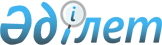 2012 - 2014 жылдарға арналған облыстық бюджет туралы
					
			Күшін жойған
			
			
		
					Павлодар облыстық мәслихатының 2011 жылғы 06 желтоқсандағы N 404/40 шешімі. Павлодар облысының Әділет департаментінде 2011 жылғы 15 желтоқсанда N 3193 тіркелді. Күші жойылды - қолдану мерзімінің өтуіне байланысты (Павлодар облыстық мәслихаты аппарат басшысының 2014 жылғы 03 қыркүйектегі N 1-11/560 хатымен)      Ескерту. Күші жойылды - қолдану мерзімінің өтуіне байланысты (Павлодар облыстық мәслихаты аппарат басшысының 03.09.2014 N 1-11/560 хатымен).

      Қазақстан Республикасының 2001 жылғы 23 қаңтардағы "Қазақстан Республикасындағы жергілікті мемлекеттік басқару және өзін–өзі басқару туралы" Заңының 6-бабы 1-тармағының 1)-тармақшасына, Қазақстан Республикасының 2008 жылғы 4 желтоқсандағы Бюджет кодексінің 75-бабы 2-тармағына сәйкес облыстық мәслихат ШЕШІМ ЕТЕДІ:



      1. 2012 – 2014 жылдарға арналған облыстық бюджет тиісінше 1, 2  және 3-қосымшаларға сәйкес, соның ішінде 2012 жылға мына көлемдерде бекітілсін:

      1) кірістер – 89591460 мың теңге, соның ішінде:

      салықтық түсімдер – 20775276 мың теңге;

      салықтық емес түсімдер – 476962 мың теңге;

      негізгі капиталды сатудан түскен түсімдер - 3800 мың теңге;

      трансферттердің түсімдері – 68335422 мың теңге;

      2) шығындар – 92153055 мың теңге;

      3) таза бюджеттік кредит беру – 4531675 мың теңге, соның ішінде:

      бюджеттік кредиттерді өтеу – 610966 мың теңге;

      бюджеттік кредиттер – 5142641 мың теңге;

      4) қаржы активтерімен жасалатын операциялар бойынша сальдо –   763587 мың теңге, соның ішінде:

      қаржы активтерін сатып алу – 763587 мың теңге;

      5) бюджет тапшылығы – -7856857 мың теңге;

      6) бюджет тапшылығын қаржыландыру – 7856857 мың теңге.

      Ескерту. 1-тармаққа өзгеріс енгізілді - Павлодар облыстық мәслихатының 2012.01.14 N 411/41 (2012.01.01 бастап қолданысқа енеді); 2012.04.02 N 38/4 (2012.01.01 бастап қолданысқа енеді);  2012.07.03 N 69/6 (2012.01.01 бастап қолданысқа енеді); 2012.08.10 N 80/8 (2012.01.01 бастап қолданысқа енеді); 2012.10.12 N 81/9 (2012.01.01 бастап қолданысқа енеді); 2012.11.30 N 97/10 (2012.01.01 бастап қолданысқа енеді); 2012.12.19 N 124/12 (2012.01.01 бастап қолданысқа енеді) шешімдерімен.



      2. Аудандар мен облыстық маңызы бар қалалар бюджеттеріне салықтан түскен түсімдердің жалпы сомасын 2012 жылға мына көлемдерде үлестіру бекітілсін:

      жеке табыс салығы бойынша:

      Ақтоғай, Баянауыл, Железин, Ертіс, Качиры, Лебяжі, Май, Павлодар, Успен, Шарбақты аудандарына, Ақсу қаласына – 100 пайыз, Павлодар қаласына – 54,1 пайыз, Екібастұз қаласына – 76 пайыз;

      әлеуметтік салық бойынша:

      Ақтоғай, Баянауыл, Железин, Ертіс, Качиры, Лебяжі, Май, Павлодар, Успен, Шарбақты аудандарына – 100 пайыз, Ақсу қаласына – 100 пайыз, Павлодар қаласына – 57,9 пайыз.

      Ескерту. 2-тармаққа өзгеріс енгізілді - Павлодар облыстық мәслихатының 2012.07.03 N 69/6 (2012.01.01 бастап қолданысқа енеді);  2012.10.12 N 81/9 (2012.01.01 бастап қолданысқа енеді) шешімдерімен.



      3. Облыстық маңызы бар қалалардың бюджеттерінен облыстық бюджетке салықтан түскен түсімдердің жалпы сомасын 2012 жылға мына көлемдерде үлестіру бекітілсін:

      жеке табыс салығы бойынша:

      Павлодар қаласына – 45,9 пайыз, Екібастұз қаласына – 24 пайыз;

      әлеуметтік салық бойынша:

      Павлодар қаласына – 42,1 пайыз, Екібастұз қаласына – 100 пайыз.

      Ескерту. 3-тармаққа өзгеріс енгізілді - Павлодар облыстық мәслихатының 2012.07.03 N 69/6 (2012.01.01 бастап қолданысқа енеді);  2012.10.12 N 81/9 (2012.01.01 бастап қолданысқа енеді) шешімдерімен.



      4. 2012 жылға арналған облыстық бюджетте Павлодар қаласы бюджетінен облыстық бюджетке 6972364 мың теңге сомасында бюджеттік алым ескерілсін.



      5. Облыстық бюджеттен аудандар бюджеттеріне берілетін бюджеттік субвенциялардың көлемі 2012 жылға арналған облыстық бюджетте жалпы 15918908 мың теңге сомасында ескерілсін, соның ішінде:

      6. 2012 жылға арналған жергілікті бюджеттердің атқарылу үдерісінде секвестрге жатпайтын жергілікті бюджеттік бағдарламалардың тізбесі 4 - қосымшаға сәйкес бекітілсін.



      7. 2012 жылға арналған облыстық бюджетте аудандар (облыстық маңызы бар қалалар) бюджеттеріне мына көлемдерде нысаналы ағымдағы трансферттер қарастырылғаны ескерілсін:

      205000 мың теңге – мектепке дейінгі білім беру ұйымдарының желісін кеңейтуге;

      199273 мың теңге - білім беру объектілерін күрделі жөндеуге және материалдық-техникалық базасын нығайтуға;

      395000 мың теңге – мәдениет объектілерін күрделі жөндеуге;

      105861 мың теңге – Ақсу қаласының жылумен жабдықтау объектілерін күрделі жөндеуге;

      471404 мың теңге - аудандық маңызы бар автомобиль жолдарын (қала көшелерін) және елді мекендердің көшелері күрделі және орташа жөндеуге;

      Алып тасталды - Павлодар облыстық мәслихатының 2012.04.02 N 38/4 шешімімен;

      888000 мың теңге – елді мекендердің көріктендіру бойынша іс-шаралар өткізу;

      Ертіс ауданының спорт имараттарын жайластыруға – 18000 мың теңге;

      жоғары оқу орындарында оқитын табысы аз отбасылардан шыққан және ата-анасының қамқорлығынсыз қалған студенттерге ай сайынғы көмектің төлемақы мөлшерін көбейтуге – 29600 мың теңге;

      Павлодар қаласында қоғамдық көлікте (таксидан басқа) оқушылар мен күндізгі оқу түріндегі студенттерге жеңілдікті жолақысын қамтамасыз етуге – 35200 мың теңге;

      36000 мың теңге – Ертіс ауданының сумен қамтамасыз ету объектілерін жөндеуге;

      6500 мың теңге – Лебяжі ауданы Аққу ауылының жылыту жүйесін жөндеуге.

      Ескерту. 7-тармаққа өзгеріс енгізілді - Павлодар облыстық мәслихатының 2012.04.02 N 38/4 (2012.01.01 бастап қолданысқа енеді);  2012.07.03 N 69/6 (2012.01.01 бастап қолданысқа енеді) шешімдерімен.



      8. 2012 жылға арналған облыстық бюджетте аудандар (облыстық маңызы бар қалалар) бюджеттеріне мына көлемдерде нысаналы даму трансферттері қарастырылғаны ескерілсін:

      555244 мың теңге – сумен жабдықтау және су бұру жүйелерін дамытуға;

      447610 мың теңге – ауылдық елді мекендердегі сумен жабдықтау жүйесін дамытуға;

      216500 мың теңге – Павлодар қаласының мәдениет объектілерін дамытуға;

      білім беру объектілерін салуға және қайта жаңартуға – 309500 мың теңге;

      24600 мың теңге – коммуналдық шаруашылықты дамытуға;

      100567 мың теңге – "Өңірлерді дамыту" бағдарламасы шеңберінде инженерлік инфрақұрылымды дамытуға.

      Ескерту. 8-тармаққа өзгеріс енгізілді - Павлодар облыстық мәслихатының 2012.01.14 N 411/41 (2012.01.01 бастап қолданысқа енеді); 2012.04.02 N 38/4 (2012.01.01 бастап қолданысқа енеді); 2012.07.03 N 69/6 (2012.01.01 бастап қолданысқа енеді); 2012.10.12 N 81/9 (2012.01.01 бастап қолданысқа енеді) шешімдерімен.



      8-1. 2012 жылға транзиттік облыстық бағдарламалар бойынша республикалық бюджеттен аудандар (облыстық маңызы бар қалалар) бюджеттеріне берілетін нысаналы ағымдағы трансферттердің көлемдері  мына мөлшерде белгіленсін:

      1948291 мың теңге – мектепке дейінгі білім беру ұйымдарында мемлекеттік білім беру тапсырысын іске асыруға;

      464894 мың теңге – мектеп мұғалімдеріне және мектепке дейінгі білім беру ұйымдарының тәрбиешілеріне біліктілік санаттары үшін үстемақы мөлшерін арттыруға;

      110538 мың теңге – негізгі орта және жалпы орта білім беретін мемлекеттік мекемелердегі физика, химия, биология кабинеттерін оқу құрал-жабдықтарымен жарақтандыруға;

      214300 мың теңге – қорғаншыларға (қамқоршыларға) жетім баланы (жетім балаларды) және ата-анасының қамқорлығынсыз қалған баланы (балаларды) қамтамасыз етуге ай сайын ақшалай қаражат төлеуге;

      80465 мың теңге – үйде оқытылатын мүгедек балаларды құрал-жабдықтармен, бағдарламалық жинақпен қамтамасыз етуге;

      14355 мың теңге – арнайы әлеуметтік қызмет көрсету стандарттарын енгізуге;

      792597 мың теңге – Жұмыспен қамту 2020 бағдарламасының іс-шараларын іске асыруға;

      13187 мың теңге – тұрғын үй көмегін көрсетуге;

      62368 мың теңге – мамандарды әлеуметтік қолдау шараларын іске асыруға;

      210229 мың теңге – эпизоотияға қарсы іс-шаралар жүргізуге;

      83404 мың теңге – аудандық маңызы бар автомобиль жолдарын (қала көшелерін) күрделі және орташа жөндеуге;

      30951 мың теңге – "Өңірлерді дамыту" бағдарламасы шеңберінде өңірлерді экономикалық дамытуға жәрдемдесу бойынша шараларды іске асыруға;

      бір салалы қалаларды жайластыру мәселелерін шешуге – 718193 мың теңге;

      10589 мың теңге – "Назарбаев Зияткерлік мектептері" ДБҰ-ның оқу бағдарламалары бойынша біліктілікті арттырудан өткен мұғалімдерге еңбекақыны арттыруға.

      Ескерту. Шешім 8-1 тармақпен толықтырылды - Павлодар облыстық мәслихатының 2012.01.14 N 411/41 (2012.01.01 бастап қолданысқа енеді) шешімімен; өзгеріс енгізілді - Павлодар облыстық мәслихатының 2012.04.02 N 38/4 (2012.01.01 бастап қолданысқа енеді); 2012.07.03 N 69/6 (2012.01.01 бастап қолданысқа енеді); 2012.11.30 N 97/10 (2012.01.01 бастап қолданысқа енеді) шешімдерімен.



      8-2. 2012 жылға транзиттік облыстық бағдарламалар бойынша республикалық бюджеттен аудандар (облыстық маңызы бар қалалар) бюджеттеріне берілетін нысаналы даму трансферттерінің көлемдері мына мөлшерде белгіленсін:

      1939712 мың теңге – мемлекеттік коммуналдық тұрғын үй қорының тұрғын үйін жобалауға, салуға және (немесе) сатып алуға;

      1241500 мың теңге – инженерлік-коммуникациялық инфрақұрылымды жобалауға, дамытуға, жайғастыруға және (немесе) сатып алуға;

      Жұмыспен қамту 2020 бағдарламасының іс-шараларын іске асыруға -  1405833 мың теңге;

      2181961 мың теңге – ауылдық елді мекендердегі сумен жабдықтау жүйесін дамытуға;

      1735751 мың теңге – сумен жабдықтау және су бұру жүйесін дамытуға;

      836527 мың теңге – жылу энергетика жүйесін дамытуға;

      Павлодар қаласының білім беру объектілерін салуға және қайта жаңартуға - 343877 мың теңге;

      "Өңірлерді дамыту" бағдарламасы шеңберінде инженерлік инфрақұрылымды дамытуға – 1000053 мың теңге.

      Ескерту. Шешім 8-2 тармақпен толықтырылды - Павлодар облыстық мәслихатының 2012.01.14 N 411/41 (2012.01.01 бастап қолданысқа енеді) шешімімен; өзгеріс енгізілді - Павлодар облыстық мәслихатының 2012.04.02 N 38/4 (2012.01.01 бастап қолданысқа енеді); 2012.11.30 N 97/10 (2012.01.01 бастап қолданысқа енеді) шешімдерімен.



      8-3. 2012 жылға арналған облыстық бюджетте аудандардың (облыстық маңызы бар қалалардың) бюджеттерін мына көлемдерде кредиттеу ескерілсін:

      3429000 мың теңге – тұрғын үйді жобалауға, салуға және (немесе) сатып алуға;

      500000 мың теңге – кондоминиум объектілерінің жалпы мүлігіне жөндеу жүргізуге;

      444141 мың теңге – мамандарды әлеуметтік қолдау шараларын іске асыру үшін.

      Ескерту. Шешім 8-3 тармақпен толықтырылды - Павлодар облыстық мәслихатының 2012.01.14 N 411/41 (2012.01.01 бастап қолданысқа енеді) шешімімен; өзгеріс енгізілді - Павлодар облыстық мәслихатының 2012.04.02 N 38/4 (2012.01.01 бастап қолданысқа енеді) шешімімен..



      9. Аудандар және облыстық маңызы бар қалалар бюджеттеріне нысаналы трансферттердің көрсетілген сомасын үлестіру облыс әкімдігінің қаулысы негізінде анықталады.



      10. 2012 жылға облыстың жергілікті атқарушы органының сақтық қоры 78663 мың теңге сомасында бекітілсін.

      Ескерту. 10-тармаққа өзгеріс енгізілді - Павлодар облыстық мәслихатының 2012.10.12 N 81/9 (2012.01.01 бастап қолданысқа енеді) шешімімен.



      11. 2012 жылға арналған облыстық бюджетте аудандық (қалалық) мәслихаттардың тексеру комиссияларының таратылуына байланысты аудандардың (облыстық маңызы бар қалалардың) бюджеттерінен трансферттердің түсімдері 44710 мың теңге сомасында ескерілсін.

      Аудандардың (облыстық маңызы бар қалалардың) бюджеттерінен облыстық бюджетке көрсетілген трансферттердің түсімдері облыс әкімдігінің қаулысы негізінде анықталады.



      12. 2012 жылға ауылдық жерлерде жұмыс істейтін және мемлекеттік қызметшілерге жатпайтын денсаулық сақтау, әлеуметтік қамтамасыз ету, білім беру, спорт, мәдениет және мұрағаттық іс салаларындағы мамандарға қызметтің осы түрімен қалалық жағдайда айналысатын мамандардың ставкаларын салыстырғанда айлықақы мен тарифтік ставкаларды 25 пайызға көтеру сақталсын.



      13. Осы шешім 2012 жылғы 1 қаңтардан бастап қолданысқа енеді және мәслихаттың келесі жоспарлы кезеңге арналған облыстық бюджет туралы шешімі қолданысқа енгізілгеннен кейін күшін жояды.



      14. Осы шешімнің орындалуын бақылау облыстық мәслихаттың экономика және бюджет жөніндегі тұрақты комиссиясына жүктелсін.      Сессия төрағасы                            Н. Шабрат      Облыстық мәслихаттың хатшысы               Р. Гафуров

Павлодар облыстық мәслихатының

(IV сайланған, XXXX сессиясы)

2011 жылғы 6 желтоқсандағы  

N 404/40 шешiмiне     

1-қосымша         Павлодар облыстық мәслихатының    

(V сайланған XII кезектен тыс сессиясы)

2012 жылғы 19 желтоқсандағы     

N 124/12 шешiмiне        

қосымша             2012 жылға арналған облыстық бюджет (өзгерiстермен)      Ескерту. 1-қосымша жаңа редакцияда - Павлодар облыстық мәслихатының 2012.12.19 N 124/12 (2012.01.01 бастап қолданысқа енеді) шешімімен.

Павлодар облыстық мәслихатының

(IV сайланған, XXXX сессиясы)

2011 жылғы 6 желтоқсандағы  

N 404/40 шешiмiне     

2-қосымша           2013 жылға арналған облыстық бюджет

Павлодар облыстық мәслихатының

(IV сайланған, XXXX сессиясы) 

2011 жылғы 6 желтоқсандағы  

N 404/40 шешiмiне     

3-қосымша            2014 жылға арналған облыстық бюджет

Павлодар облыстық мәслихатының

(IV сайланған, XXXX сессиясы) 

2011 жылғы 6 желтоқсандағы  

N 404/40 шешiмiне      

4-қосымша           2012 жылға арналған жергілікті бюджеттерді

атқару үдерісінде секвестрге жатпайтын жергілікті

бюджеттік бағдарламалардың тізбесі
					© 2012. Қазақстан Республикасы Әділет министрлігінің «Қазақстан Республикасының Заңнама және құқықтық ақпарат институты» ШЖҚ РМК
				Ақтоғай -1617434 мың теңге;Баянауыл -1948446 мың теңге;Железин -1583514 мың теңге;Ертіс -1775859 мың теңге;Качиры -1858455 мың теңге;Лебяжі -1453195 мың теңге;Май -1045803 мың теңге;Павлодар -1725832 мың теңге;Успен -1311476 мың теңге;Шарбақты -1598894 мың теңге.СанатыСанатыСанатыСанатыСомасы (мың теңге)Сыныбы                      АтауыСыныбы                      АтауыСыныбы                      АтауыСомасы (мың теңге)Iшкi сыныбыIшкi сыныбыСомасы (мың теңге)12345I. КІРІСТЕР89 591 4601Салықтық түсiмдер20 775 27601Табыс салығы6 127 9172Жеке табыс салығы6 127 91703Әлеуметтік салық6 045 2341Әлеуметтік салық6 045 23405Тауарларға, жұмыстарға және қызметтерге салынатын iшкi салықтар8 602 1253Табиғи және басқа да ресурстарды пайдаланғаны үшiн түсетiн түсiмдер8 602 1252Салықтық емес түсiмдер476 96201Мемлекеттік меншіктен түсетін кірістер69 8831Мемлекеттiк кәсiпорындардың таза кiрiсi бөлiгiнiң түсiмдерi2 9284Мемлекеттiк меншiктегi заңды тұлғаларға қатысу үлесiне кiрiстер4295Мемлекет меншiгiндегi мүлiктi жалға беруден түсетiн кiрiстер29 7646Бюджет қаражатын банк шоттарына орналастырғаны үшін сыйақылар3 8007Мемлекеттiк бюджеттен берiлген кредиттер бойынша сыйақылар32 96204Мемлекеттiк бюджеттен қаржыландырылатын, сондай-ақ Қазақстан Республикасы Ұлттық Банкiнiң бюджетiнен (шығыстар сметасынан) ұсталатын және қаржыландырылатын мемлекеттiк мекемелер салатын айыппұлдар, өсiмпұлдар, санкциялар, өндiрiп алулар361 7291Мұнай секторы ұйымдарынан түсетін түсімдерді қоспағанда, мемлекеттік бюджеттен қаржыландырылатын, сондай-ақ Қазақстан Республикасы Ұлттық Банкінің бюджетінен (шығыстар сметасынан) ұсталатын және қаржыландырылатын мемлекеттік мекемелер салатын айыппұлдар, өсімпұлдар, санкциялар, өндіріп алулар361 72906Басқа да салықтық емес түсiмдер45 3501Басқа да салықтық емес түсiмдер45 3503Негізгі капиталды сатудан түсетін түсімдер3 80001Мемлекеттік мекемелерге бекітілген мемлекеттік мүлікті сату3 8001Мемлекеттік мекемелерге бекітілген мемлекеттік мүлікті сату3 8004Трансферттердiң түсiмдерi68 335 42201Төмен тұрған мемлекеттiк басқару органдарынан алынатын трансферттер8 204 0532Аудандық (қалалық) бюджеттерден трансферттер8 204 05302Мемлекеттiк басқарудың жоғары тұрған органдарынан түсетiн трансферттер60 131 3691Республикалық бюджеттен түсетiн трансферттер60 131 369Функционалдық топФункционалдық топФункционалдық топФункционалдық топФункционалдық топСомасы (мың теңге)Кiшi функция                   АтауыКiшi функция                   АтауыКiшi функция                   АтауыКiшi функция                   АтауыСомасы (мың теңге)Бюджеттiк бағдарламаның әкiмшiсiБюджеттiк бағдарламаның әкiмшiсiБюджеттiк бағдарламаның әкiмшiсiСомасы (мың теңге)БағдарламаБағдарламаСомасы (мың теңге)123456II. ШЫҒЫНДАР92 153 05501Жалпы сипаттағы мемлекеттiк қызметтер2 163 4951Мемлекеттiк басқарудың жалпы функцияларын орындайтын өкiлдiк, атқарушы және басқа органдар1 888 474110Облыс мәслихатының аппараты43 482001Облыс мәслихатының қызметін қамтамасыз ету жөніндегі қызметтер42 783003Мемлекеттік органның күрделі шығыстары699120Облыс әкімінің аппараты1 721 855001Облыс әкімінің қызметін қамтамасыз ету жөніндегі қызметтер1 167 036004Мемлекеттік органның күрделі шығыстары355 965007Ведомстволық бағыныстағы мемлекеттік мекемелерінің және ұйымдарының күрделі шығыстары198 854282Облыстың тексеру комиссиясы123 137001Облыстың тексеру комиссиясының қызметін қамтамасыз ету жөніндегі қызметтер119 624003Мемлекеттік органның күрделі шығыстары3 5132Қаржылық қызмет114 758257Облыстың қаржы басқармасы114 758001Жергілікті бюджетті атқару және коммуналдық меншікті басқару саласындағы мемлекеттік саясатты іске асыру жөніндегі қызметтер104 522009Жекешелендіру, коммуналдық меншікті басқару, жекешелендіруден кейінгі қызмет және осыған байланысты дауларды реттеу7 031013Мемлекеттік органның күрделі шығыстары3 2055Жоспарлау және статистикалық қызмет160 263258Облыстың экономика және бюджеттік жоспарлау басқармасы160 263001Экономикалық саясатты, мемлекеттік жоспарлау жүйесін қалыптастыру мен дамыту және облысты баcқару саласындағы мемлекеттік саясатты іске асыру жөніндегі қызметтер153 063005Мемлекеттік органның күрделі шығыстары7 20002Қорғаныс135 4181Әскери мұқтаждықтар37 925250Облыстың жұмылдыру дайындығы, азаматтық қорғаныс, авариялар мен дүлей апаттардың алдын алуды және жоюды ұйымдастыру басқармасы37 925003Жалпыға бірдей әскери міндетті атқару шеңберіндегі іс-шаралар29 811007Аумақтық қорғанысты даярлау және облыстық ауқымдағы аумақтық қорғаныс8 1142Төтенше жағдайлар жөнiндегi жұмыстарды ұйымдастыру97 493250Облыстың жұмылдыру дайындығы, азаматтық қорғаныс, авариялар мен дүлей апаттардың алдын алуды және жоюды ұйымдастыру басқармасы97 493001Жергілікті деңгейде жұмылдыру дайындығы, азаматтық қорғаныс, авариялар мен дүлей апаттардың алдын алуды және жоюды ұйымдастыру саласындағы мемлекеттік саясатты іске асыру жөніндегі қызметтер39 833005Облыстық ауқымдағы жұмылдыру дайындығы және жұмылдыру20 572006Облыстық ауқымдағы төтенше жағдайлардың алдын алу және жою37 08803Қоғамдық тәртіп, қауіпсіздік, құқықтық, сот, қылмыстық-атқару қызметі4 242 6781Құқық қорғау қызметi4 242 678252Облыстық бюджеттен қаржыландырылатын атқарушы ішкі істер органы4 242 678001Облыс аумағында қоғамдық тәртіпті және қауіпсіздікті сақтауды қамтамасыз ету саласындағы мемлекеттік саясатты іске асыру жөніндегі қызметтер3 653 800003Қоғамдық тәртіпті қорғауға қатысатын азаматтарды көтермелеу2 184006Мемлекеттік органның күрделі шығыстары351 655008Республикалық бюджеттен берілетін ағымдағы нысаналы трансферттер есебiнен автомобиль жолдарының қауіпсіздігін қамтамасыз ету75 596013Белгілі тұратын жері және құжаттары жоқ адамдарды орналастыру қызметтері41 259014Әкімшілік тәртіпті тұткындалған адамдарды ұстауды ұйымдастыру46 274019Республикалық бюджеттен берілетін трансферттер есебінен көші-қон полициясының қосымша штаттық санын материалдық-техникалық жарақтандыру және ұстау68 720020Республикалық бюджеттен берілетін нысаналы трансферттер есебінен оралмандарды уақытша орналастыру орталығын және оралмандарды бейімдеу мен біріктіру орталығын материалдық-техникалық жарақтандыру және ұстау3 19004Бiлiм беру13 444 9811Мектепке дейiнгi тәрбиелеу және оқыту2 413 185261Облыстың білім басқармасы2 413 185027Мектепке дейінгі білім беру ұйымдарында мемлекеттік білім беру тапсырыстарын іске асыруға аудандардың (облыстық маңызы бар қалалардың) бюджеттеріне берілетін ағымдағы нысаналы трансферттер1 948 291045Республикалық бюджеттен аудандық бюджеттерге (облыстық маңызы бар қалаларға) мектеп мұғалімдеріне және мектепке дейінгі ұйымдардың тәрбиешілеріне біліктілік санаты үшін қосымша ақының көлемін ұлғайтуға берілетін ағымдағы нысаналы трансферттер464 8942Бастауыш, негізгі орта және жалпы орта білім беру4 027 212260Облыстың туризм, дене тәрбиесі және спорт басқармасы1 401 631006Балалар мен жасөспірімдерге спорт бойынша қосымша білім беру1 144 578007Мамандандырылған бiлiм беру ұйымдарында спорттағы дарынды балаларға жалпы бiлiм беру257 053261Облыстың білім басқармасы2 625 581003Арнайы білім беру оқу бағдарламалары бойынша жалпы білім беру958 628006Мамандандырылған білім беру ұйымдарында дарынды балаларға жалпы білім беру1 544 477048Аудандардың (облыстық маңызы бар қалалардың) бюджеттеріне негізгі орта және жалпы орта білім беретін мемлекеттік мекемелердегі физика, химия, биология кабинеттерін оқу жабдығымен жарақтандыруға берілетін ағымдағы нысаналы трансферттер110 538061Республикалық бюджеттен аудандардың (облыстық манызы бар қалалардың) бюджеттеріне "Назарбаев Зияткерлік мектептері" ДБҰ-ның оқу бағдарламалары бойынша біліктілікті арттырудан өткен мұғалімдерге еңбекақыны арттыруға берілетін ағымдағы нысаналы трансферттер10 589063Республикалық бюджеттен берілетін трансферттер есебінен "Назарбаев Зияткерлік мектептері" ДБҰ-ның оқу бағдарламалары бойынша біліктілікті арттырудан өткен мұғалімдерге еңбекақыны арттыру1 3494Техникалық және кәсіптік, орта білімнен кейінгі білім беру3 767 798253Облыстың денсаулық сақтау басқармасы234 907043Техникалық және кәсіптік, орта білімнен кейінгі білім беру мекемелерінде мамандар даярлау234 907261Облыстың білім басқармасы3 532 891024Техникалық және кәсіптік білім беру ұйымдарында мамандар даярлау3 159 643025Орта білімнен кейінгі білім беру ұйымдарында мамандар даярлау120 578034Техникалық және кәсіптік білім беретін оқу орындарында оқу-өндірістік шеберханаларды, зертханаларды жаңарту және қайта жабдықтау175 000047Республикалық бюджеттен берілетін трансферттер есебінен техникалық және кәсіптік білім беру ұйымдарының өндірістік оқыту шеберлеріне өндірістік оқытуды ұйымдастырғаны үшін қосымша ақы белгілеу77 6705Мамандарды қайта даярлау және бiлiктiлiгiн арттыру906 409252Облыстық бюджеттен қаржыландырылатын атқарушы ішкі істер органы34 983007Кадрлардың біліктілігін арттыру және оларды қайта даярлау34 983253Облыстың денсаулық сақтау басқармасы3 904003Кадрлардың біліктілігін арттыру және оларды қайта даярлау3 904261Облыстың білім басқармасы867 522052Жұмыспен қамту – 2020 бағдарламасын іске асыру шеңберінде кадрлардың біліктілігін арттыру, даярлау және қайта даярлау867 5229Бiлiм беру саласындағы өзге де қызметтер2 330 377261Облыстың білім басқармасы1 660 600001Жергілікті деңгейде білім беру саласындағы мемлекеттік саясатты іске асыру жөніндегі қызметтер71 490004Облыстық мемлекеттік білім беру мекемелерінде білім беру жүйесін ақпараттандыру25 019005Облыстық мемлекеттік білім беру мекемелер үшін оқулықтар мен оқу-әдiстемелiк кешендерді сатып алу және жеткізу44 742007Облыстық ауқымда мектеп олимпиадаларын, мектептен тыс іс-шараларды және конкурстар өткізу330 358011Балалар мен жеткіншектердің психикалық денсаулығын зерттеу және халыққа психологиялық-медициналық-педагогикалық консультациялық көмек көрсету142 080013Мемлекеттік органның күрделі шығыстары2 000029Әдістемелік жұмыс22 183033Жетім баланы (жетім балаларды) және ата-аналарының қамқорынсыз қалған баланы (балаларды) күтіп-ұстауға асыраушыларына ай сайынғы ақшалай қаражат төлемдеріне аудандардың (облыстық маңызы бар қалалардың) бюджеттеріне республикалық бюджеттен берілетін ағымдағы нысаналы трансферттер214 300042Үйде оқытылатын мүгедек балаларды жабдықпен, бағдарламалық қамтыммен қамтамасыз етуге аудандардың (облыстық маңызы бар қалалардың) бюджеттеріне республикалық бюджеттен берілетін ағымдағы нысаналы трансферттер80 465067Ведомстволық бағыныстағы мемлекеттік мекемелерінің және ұйымдарының күрделі шығыстары323 690113Жергілікті бюджеттерден берілетін ағымдағы нысаналы трансферттер404 273271Облыстың құрылыс басқармасы669 777007Республикалық бюджеттен аудандардың (облыстық маңызы бар қалалардың) бюджеттеріне білім беру объектілерін салуға және реконструкциялауға берілетін нысаналы даму трансферттер343 877008Облыстық бюджеттен аудандардың (облыстық маңызы бар қалалардың) бюджеттеріне білім беру объектілерін салуға және реконструкциялауға берілетін нысаналы даму трансферттері309 500037Білім беру объектілерін салу және реконструкциялау16 40005Денсаулық сақтау19 456 4541Кең бейiндi ауруханалар20 501253Облыстың денсаулық сақтау басқармасы20 501004Денсаулық сақтау саласындағы орталық уәкілетті орган сатып алатын медициналық қызметтерді қоспағанда, бастапқы медициналық-санитарлық көмек және денсаулық сақтау ұйымдары мамандарын жіберу бойынша стационарлық медициналық көмек көрсету20 5012Халықтың денсаулығын қорғау573 606253Облыстың денсаулық сақтау басқармасы573 606005Жергілікті денсаулық сақтау ұйымдары үшін қанды, оның құрамдарын және дәрілерді өндіру335 655006Ана мен баланы қорғау жөніндегі қызметтер140 688007Салауатты өмір салтын насихаттау92 6710122011 - 2015 жылдарға арналған "Саламатты Қазақстан" Мемлекеттік бағдарлама аясында бостандықтан айыру орындарында отырған және босап шыққан тұлғалар арасында АҚТҚ-инфекциясының алдын-алуға арналған әлеуметтік жобаларды іске асыру3 643017Шолғыншы эпидемиологиялық қадағалау жүргізу үшін тест-жүйелерін сатып алу9493Мамандандырылған медициналық көмек7 365 936253Облыстың денсаулық сақтау басқармасы7 365 936009Туберкулезден, жұқпалы аурулардан, жүйкесінің бұзылуынан және мінез-құлқының бұзылуынан, оның ішінде жүйкеге әсер ететін заттарды қолдануға байланысты зардап шегетін адамдарға медициналық көмек көрсету4 229 233019Туберкулезбен ауыратындарды туберкулез ауруларына қарсы препараттармен қамтамасыз ету243 496020Диабет ауруларын диабетке қарсы препараттарымен қамтамасыз ету379 360021Онкологиялық ауруларды химиялық препараттармен қамтамасыз ету48 159022Бүйрек функциясының созылмалы жеткіліксіздігі, аутоиммунды, орфандық аурулармен ауыратын, иммунитеті жеткіліксіз науқастарды, сондай-ақ бүйрегі транспланттаудан кейінгі науқастарды дәрілік заттармен қамтамасыз ету125 593026Гемофилиямен ауыратын науқастарды қанның ұюы факторларымен қамтамасыз ету479 263027Халыққа иммунды алдын алу жүргізу үшін вакциналарды және басқа иммундық-биологиялық препараттарды орталықтандырылған сатып алу247 417036Жіті миокард инфаркт сырқаттарын тромболитикалық препараттармен қамтамасыз ету33 205046Ақысыз медициналық көмектің кепілдендірілген көлемі шеңберінде онкологиялық аурулармен ауыратындарға медициналық көмек көрсету1 580 2104Емханалар7 723 894253Облыстың денсаулық сақтау басқармасы7 723 894010Республикалық бюджет қаражатынан көрсетілетін медициналық көмекті қоспағанда, халыққа амбулаторлық-емханалық көмек көрсету6 785 063014Халықтың жекелеген санаттарын амбулаторлық деңгейде дәрілік заттармен және мамандандырылған балалар және емдік тамақ өнімдерімен қамтамасыз ету637 223045Азаматтардың жекелеген санаттарын амбулаторлық емдеу деңгейінде жеңілдікті жағдайларда дәрілік заттармен қамтамасыз ету301 6085Медициналық көмектің басқа түрлері1 015 084253Облыстың денсаулық сақтау басқармасы1 015 084011Жедел медициналық көмек көрсету және санитарлық авиация970 866029Облыстық арнайы медициналық жабдықтау базалары44 2189Денсаулық сақтау саласындағы өзге де қызметтер2 757 433253Облыстың денсаулық сақтау басқармасы1 625 437001Жергілікті деңгейде денсаулық сақтау саласындағы мемлекеттік саясатты іске асыру жөніндегі қызметтер105 918008Қазақстан Республикасына ЖИТС алдын алу және оған қарсы күрес жөніндегі іс-шараларды іске асыру55 611013Патологоанатомиялық союды жүргізу83 106016Азаматтарды елді мекен шегінен тыс жерлерде емделуге тегін және жеңілдетілген жол жүрумен қамтамасыз ету6 955018Денсаулық сақтау саласындағы ақпараттық талдамалық қызметі14 136030Мемлекеттік денсаулық сақтау органдарының күрделі шығыстары64 234033Денсаулық сақтаудың медициналық ұйымдарының күрделі шығыстары1 295 477271Облыстың құрылыс басқармасы1 131 996038Денсаулық сақтау объектілерін салу және реконструкциялау1 131 99606Әлеуметтiк көмек және әлеуметтiк қамтамасыз ету2 773 5001Әлеуметтiк қамтамасыз ету1 886 773256Облыстың жұмыспен қамтуды үйлестіру және әлеуметтік бағдарламалар басқармасы1 050 723002Жалпы үлгідегі медициналық-әлеуметтік мекемелерде (ұйымдарда) қарттар мен мүгедектерге арнаулы әлеуметтік қызметтер көрсету344 132012Тірек-қозғалу аппаратының қызметі бұзылған балаларға арналған мемлекеттік медициналық-әлеуметтік мекемелерде (ұйымдарда) мүгедек балалар үшін арнаулы әлеуметтік қызметтер көрсету80 630013Психоневрологиялық медициналық-әлеуметтік мекемелерде (ұйымдарда) психоневрологиялық аурулармен ауыратын мүгедектер үшін арнаулы әлеуметтік қызметтер көрсету461 411014Оңалту орталықтарында қарттарға, мүгедектерге, оның ішінде мүгедек балаларға арнаулы әлеуметтік қызметтер көрсету68 589015Психоневрологиялық медициналық-әлеуметтік мекемелерде (ұйымдарда) жүйкесі бұзылған мүгедек балалар үшін арнаулы әлеуметтік қызметтер көрсету95 961261Облыстың білім басқармасы829 137015Жетiм балаларды, ата-анасының қамқорлығынсыз қалған балаларды әлеуметтік қамсыздандыру803 798037Әлеуметтік сауықтандыру25 339271Облыстың құрылыс басқармасы6 913039Әлеуметтік қамтамасыз ету объектілерін салу және реконструкциялау6 9132Әлеуметтiк көмек120 596256Облыстың жұмыспен қамтуды үйлестіру және әлеуметтік бағдарламалар басқармасы120 596003Мүгедектерге әлеуметтік қолдау көрсету120 5969Әлеуметтiк көмек және әлеуметтiк қамтамасыз ету салаларындағы өзге де қызметтер766 131256Облыстың жұмыспен қамтуды үйлестіру және әлеуметтік бағдарламалар басқармасы740 369001Жергілікті деңгейде жұмыспен қамтуды қамтамасыз ету және халық үшін әлеуметтік бағдарламаларды іске асыру саласындағы мемлекеттік саясатты іске асыру жөніндегі қызметтер73 975007Мемлекеттік органның күрделі шығыстары485011Жәрдемақыларды және басқа да әлеуметтік төлемдерді есептеу, төлеу мен жеткізу бойынша қызметтерге ақы төлеу158017Аудандардың (облыстық маңызы бар қалалардың) бюджеттеріне арнаулы әлеуметтік қызметтер стандарттарын енгізуге берілетін ағымдағы нысаналы трансферттер14 355018Республикалық бюджеттен берілетін нысаналы трансферттер есебiнен үкіметтік емес секторда мемлекеттік әлеуметтік тапсырысты орналастыру103 159037Жұмыспен қамту - 2020 бағдарламасының іс-шараларын іске асыруға республикалық бюджеттен аудандардың (облыстық маңызы бар қалалардың) бюджеттеріне берілетін нысаналы ағымдағы трансферттері421 047067Ведомстволық бағыныстағы мемлекеттік мекемелерінің және ұйымдарының күрделі шығыстары97 590113Жергілікті бюджеттерден берілетін ағымдағы нысаналы трансферттер29 600265Облыстың кәсіпкерлік және өнеркәсіп басқармасы25 762018Жұмыспен қамту - 2020 бағдарламасына қатысушыларды кәсіпкерлікке оқыту25 76207Тұрғын үй-коммуналдық шаруашылық11 162 7881Тұрғын үй шаруашылығы5 118 542253Облыстың денсаулық сақтау басқармасы37 965047Жұмыспен қамту 2020 бағдарламасы бойынша ауылдық елді мекендерді дамыту шеңберінде объектілерді жөндеу37 965256Облыстың жұмыспен қамтуды үйлестіру және әлеуметтік бағдарламалар басқармасы28 187041Аудандардың (облыстық маңызы бар қалалардың) бюджеттеріне республикалық бюджеттен берілетін тұрғын үй көмегін беруге арналған ағымдағы нысаналы трансферттер13 187043"Жұмыспен қамту 2020" бағдарламасы бойынша ауылдық елді мекендерді дамыту шеңберінде объектілерді жөндеу15 000260Облыстың туризм, дене тәрбиесі және спорт басқармасы62 178043"Жұмыспен қамту 2020" бағдарламасы бойынша ауылдық елді мекендерді дамыту шеңберінде объектілерді жөндеу62 178261Облыстың білім беру басқармасы191 630062Аудандардың (облыстық маңызы бар қалалардың) бюджеттеріне Жұмыспен қамту 2020 бағдарламасы шеңберінде ауылдық елді мекендерді дамытуға берілетін ағымдағы нысаналы трансферттер160 013064Жұмыспен қамту 2020 бағдарламасы бойынша ауылдық елді мекендерді дамыту шеңберінде объектілерді жөндеу31 617262Облыстың мәдениет басқармасы145 721015Аудандардың (облыстық маңызы бар қалалардың) бюджеттеріне Жұмыспен қамту 2020 бағдарламасы шеңберінде елді мекендерді дамытуға берілетін ағымдағы нысаналы трансферттер145 721268Облыстың жолаушылар көлігі және автомобиль жолдары басқармасы65 816021Аудандардың (облыстық маңызы бар қалалардың) бюджеттеріне Жұмыспен қамту 2020 бағдарламасы шеңберінде ауылдық елді мекендерді дамытуға  берілетін ағымдағы нысаналы трансферттер65 816271Облыстың құрылыс басқармасы4 587 045014Аудандардың (облыстық маңызы бар қалалардың) бюджеттеріне мемлекеттік коммуналдық тұрғын үй қорының тұрғын үйлерін жобалауға, салуға және (немесе) сатып алуға республикалық бюджеттен берілетін нысаналы даму трансферттері1 939 712027Аудандардың (облыстық маңызы бар қалалардың) бюджеттеріне инженерлік-коммуникациялық инфрақұрылымды жобалауға, дамытуға, жайластыруға және (немесе) сатып алуға республикалық бюджеттен берілетін нысаналы даму трансферттері1 241 500072Аудандардың (облыстық маңызы бар қалалардың) бюджеттеріне Жұмыспен қамту 2020 бағдарламасы шеңберінде тұрғын жай салу және (немесе) сатып алу және инженерлік-коммуникациялық инфрақұрылымды дамыту және (немесе) сатып алуға берілетін нысаналы даму трансферттері1 031 377073Аудандардың (облыстық маңызы бар қалалардың) бюджеттеріне Жұмыспен қамту 2020 бағдарламасы шеңберінде ауылдық елді мекендерді дамытуға берілетін нысаналы даму трансферттері45 356074Аудандардың (облыстық маңызы бар қалалардың) бюджеттеріне Жұмыспен қамту 2020 бағдарламасының екінші бағыты шеңберінде жетіспейтін инженерлік-коммуникациялық инфрақұрылымды дамытуға және жайластыруға берілетін нысаналы даму трансферттері329 1002Коммуналдық шаруашылық6 044 246271Облыстың құрылыс басқармасы2 670 731013Аудандардың (облыстық маңызы бар қалалардың) бюджеттеріне коммуналдық шаруашылықты дамытуға берілетін нысаналы даму трансферттері15 000030Коммуналдық шаруашылық объектілерін дамыту26 160058Аудандардың (облыстық маңызы бар қалалардың) бюджеттеріне елді мекендерді сумен жабдықтау жүйесін дамытуға республикалық бюджеттен берілетін нысаналы даму трансферттері2 181 961059Аудандардың (облыстық маңызы бар қалалардың) бюджеттеріне елді мекендерді сумен жабдықтау жүйесін дамытуға облыстық бюджеттен берілетін нысаналы даму трансферттері447 610279Облыстың энергетика және тұрғын үй-коммуналдық шаруашылық басқармасы3 373 515001Жергілікті деңгейде энергетика және коммуналдық ұй-шаруашылық саласындағы мемлекеттік саясатты іске асыру жөніндегі қызметтер36 559010Аудандардың (облыстық маңызы бар қалалардың) бюджеттеріне сумен жабдықтауға және су бұру жүйелерін дамытуға республикалық бюджеттен берілетін нысаналы даму трансферттері1 735 751012Аудандардың (облыстық маңызы бар қалалардың) бюджеттеріне сумен жабдықтауға және су бұру жүйелерін дамытуға облыстық бюджеттен берілетін нысаналы даму трансферттері555 244014Аудандар (облыстық маңызы бар қалалар) бюджеттеріне коммуналдық шаруашылықты дамытуға арналған нысаналы трансферттер9 600113Жергілікті бюджеттерден берілетін ағымдағы нысаналы трансферттер1 036 36108Мәдениет, спорт, туризм және ақпараттық кеңiстiк4 929 8421Мәдениет саласындағы қызмет2 031 301262Облыстың мәдениет басқармасы1 817 701001Жергiлiктi деңгейде мәдениет саласындағы мемлекеттік саясатты іске асыру жөніндегі қызметтер42 974003Мәдени-демалыс жұмысын қолдау820 671005Тарихи-мәдени мұралардың сақталуын және олардың қол жетімді болуын қамтамасыз ету202 781007Театр және музыка өнерін қолдау239 570011Мемлекеттік органның күрделі шығыстары1 300032Ведомстволық бағыныстағы мемлекеттік мекемелерінің және ұйымдарының күрделі шығыстары112 505113Жергілікті бюджеттерден берілетін ағымдағы нысаналы трансферттер395 000271Облыстың құрылыс басқармасы216 500042Аудандардың (облыстық маңызы бар қалалардың) бюджеттеріне мәдениет объектілерін дамытуға берілетін нысаналы даму трансферттері216 5002Спорт2 024 380260Облыстың туризм, дене тәрбиесі және спорт басқармасы2 024 380001Жергілікті деңгейде туризм, дене шынықтыру және спорт саласындағы мемлекеттік саясатты іске асыру жөніндегі қызметтер42 711003Облыстық деңгейде спорт жарыстарын өткізу53 409004Әртүрлi спорт түрлерi бойынша облыстық құрама командаларының мүшелерiн дайындау және олардың республикалық және халықаралық спорт жарыстарына қатысуы1 812 953032Ведомстволық бағыныстағы мемлекеттік мекемелерінің және ұйымдарының күрделі шығыстары97 307113Жергілікті бюджеттерден берілетін ағымдағы нысаналы трансферттер18 0003Ақпараттық кеңiстiк632 117259Облыстың мұрағаттар және құжаттама басқармасы157 036001Жергілікті деңгейде мұрағат ісін басқару жөніндегі мемлекеттік саясатты іске асыру жөніндегі қызметтер21 496002Мұрағат қорының сақталуын қамтамасыз ету135 140032Ведомстволық бағыныстағы мемлекеттік мекемелерінің және ұйымдарының күрделі шығыстары400262Облыстың мәдениет басқармасы86 515008Облыстық кітапханалардың жұмыс істеуін қамтамасыз ету86 515263Облыстың ішкі саясат басқармасы333 613007Мемлекеттік ақпараттық саясат жүргізу жөніндегі қызметтер333 613264Облыстың тілдерді дамыту басқармасы54 953001Жергілікті деңгейде тілдерді дамыту саласындағы мемлекеттік саясатты іске асыру жөніндегі қызметтер32 847002Мемлекеттiк тiлдi және Қазақстан халықтарының басқа да тiлдерін дамыту19 187003Мемлекеттік органның күрделі шығыстары2 9194Туризм13 290260Облыстың туризм, дене тәрбиесі және спорт басқармасы13 290013Туристік қызметті реттеу13 2909Мәдениет, спорт, туризм және ақпараттық кеңiстiктi ұйымдастыру жөнiндегi өзге де қызметтер228 754263Облыстың ішкі саясат басқармасы214 954001Жергілікті деңгейде мемлекеттік, ішкі саясатты іске асыру жөніндегі қызметтер56 951003Жастар саясаты саласында іс-шараларды іске асыру115 528005Мемлекеттік органның күрделі шығыстары032Ведомстволық бағыныстағы мемлекеттік мекемелерінің және ұйымдарының күрделі шығыстары42 475283Облыстың жастар саясаты мәселелері бойынша басқармасы13 800001Жергілікті деңгейде жастар саясаты мәселелері жөніндегі қызметтер9 700003Мемлекеттік органның күрделі шығыстары4 10009Отын-энергетикалық кешенi және жер қойнауын пайдалану836 5279Отын-энергетика кешені және жер қойнауын пайдалану саласындағы өзге де қызметтер836 527279Облыстың энергетика және тұрғын үй-коммуналдық шаруашылық басқармасы836 527011Аудандардың (облыстық маңызы бар қалалардың) бюджеттеріне жылу-энергетикалық жүйені дамытуға берілетін нысаналы даму трансферттері836 52710Ауыл, су, орман, балық шаруашылығы, ерекше қорғалатын табиғи аумақтар, қоршаған ортаны және жануарлар дүниесiн қорғау, жер қатынастары6 262 6371Ауыл шаруашылығы2 514 789255Облыстың ауыл шаруашылығы басқармасы2 452 421001Жергілікте деңгейде ауыл шаруашылығы  саласындағы мемлекеттік саясатты іске асыру жөніндегі қызметтер69 710002Тұқым шаруашылығын қолдау114 767003Мемлекеттік органның күрделі шығыстары1 430010Асыл тұқымды мал шаруашылығын мемлекеттік қолдау600 186011Өндірілетін ауыл шаруашылығы дақылдарының шығындылығы мен сапасын арттыруды мемлекеттік қолдау255 975014Ауыл шаруашылығы тауарларын өндірушілерге су жеткізу бойынша көрсетілетін қызметтердің құнын субсидиялау190 000018Пестицидтерді (улы химикаттарды) залалсыздандыру24 840020Көктемгі егіс және егін жинау жұмыстарын жүргізу үшін қажетті жанар-жағар май және басқа да тауар-материалдық құндылықтарының құнын арзандату1 085 519029Ауыл шаруашылық дақылдарының зиянды организмдеріне қарсы күрес жөніндегі іс-шаралар16 884031Ауыл шаруашылығы жануарларын бірдейлендіруді жүргізу үшін ветеринариялық мақсаттағы бұйымдар мен атрибуттарды, жануарға арналған ветеринариялық паспортты орталықтандырып сатып алу және оларды аудандардың (облыстық маңызы бар қалалардың) жергілікті атқарушы органдарына тасымалдау (жеткізу)93 110258Облыстың экономика және бюджеттік жоспарлау басқармасы62 368099Аудандардың (облыстық маңызы бар қалалардың) бюджеттеріне әлеуметтік қолдау шараларын іске асыру үшін мамандарға  берілетін ағымдағы нысаналы трансферттер62 3682Су шаруашылығы168 714279Облыстың энергетика және тұрғын үй-коммуналдық шаруашылық басқармасы168 714032Ауыз сумен жабдықтаудың баламасыз көздері болып табылатын сумен жабдықтаудың аса маңызды топтық жүйелерінен ауыз су беру жөніндегі қызметтердің құнын субсидиялау168 7143Орман шаруашылығы158 279254Облыстың табиғи ресурстар және табиғат пайдалануды реттеу басқармасы158 279005Ормандарды сақтау, қорғау, молайту және орман өсiру158 2795Қоршаған ортаны қорғау1 644 051254Облыстың табиғи ресурстар және табиғат пайдалануды реттеу басқармасы822 391001Жергілікті деңгейде қоршаған ортаны қорғау саласындағы мемлекеттік саясатты іске асыру жөніндегі қызметтер72 907008Қоршаған ортаны қорғау бойынша іс-шаралар744 800013Мемлекеттік органның күрделі шығыстары3 475032Ведомстволық бағыныстағы мемлекеттік мекемелерінің және ұйымдарының күрделі шығыстары1 209271Облыстың құрылыс басқармасы821 660022Қоршаған ортаны қорғау объектілерін дамыту821 6606Жер қатынастары37 857251Облыстың жер қатынастары басқармасы37 857001Облыс аумағында жер қатынастарын реттеу саласындағы мемлекеттік саясатты іске асыру жөніндегі қызметтер37 8579Ауыл, су, орман, балық шаруашылығы және қоршаған ортаны қорғау мен жер қатынастары саласындағы өзге де қызметтер1 738 947255Облыстың ауыл шаруашылығы басқармасы1 738 947013Мал шаруашылығы өнімдерінің өнімділігін және сапасын арттыруды субсидиялау902 233026Аудандар (облыстық маңызы бар қалалар) бюджеттеріне эпизоотияға қарсы іс-шаралар жүргізуге берілетін ағымдағы нысаналы трансферттер210 229028Уақытша сақтау пункттеріне дейін ветеринариялық препараттарды тасымалдау жөніндегі қызметтер1 380035Республикалық бюджеттен берілетін трансферттер есебінен азық-түлік тауарларының өңірлік тұрақтандыру қорларын қалыптастыру563 480038Жануарлар ауруларының диагностикасы, жануарларды алдын алу, емдеу, өңдеу үшін қолданылатын ветеринариялық және зоогигиеналық мақсаттағы атрибуттарды және бұйымдарды сатып алу, сақтау және тасымалдау61 62511Өнеркәсіп, сәулет, қала құрылысы және құрылыс қызметі89 4012Сәулет, қала құрылысы және құрылыс қызметi89 401271Облыстың құрылыс басқармасы51 718001Жергілікті деңгейде құрылыс саласындағы мемлекеттік саясатты іске асыру жөніндегі қызметтер50 513005Мемлекеттік органның күрделі шығыстары1 205272Облыстың сәулет және қала құрылысы басқармасы37 683001Жергілікті деңгейде сәулет және қала құрылысы саласындағы мемлекеттік саясатты іске асыру жөніндегі қызметтер36 683004Мемлекеттік органның күрделі шығыстары1 00012Көлiк және коммуникация2 530 3941Автомобиль көлiгi1 586 681268Облыстың жолаушылар көлігі және автомобиль жолдары басқармасы1 586 681003Автомобиль жолдарының жұмыс істеуін қамтамасыз ету1 031 873008Аудандардың (облыстық маңызы бар қалалар) бюджеттеріне аудандық  және елді-мекендердің көшелерін маңызы бар автомобиль жолдарын (қала көшелерін) күрделі және орташа жөндеуден өткізуге берілетін ағымдағы нысаналы трансферттер554 8089Көлiк және коммуникациялар саласындағы өзге де қызметтер943 713268Облыстың жолаушылар көлігі және автомобиль жолдары басқармасы943 713001Жергілікті деңгейде көлік және коммуникация саласындағы мемлекеттік саясатты іске асыру жөніндегі қызметтер46 225002Көлік инфрақұрылымын дамыту792 738005Әлеуметтiк маңызы бар ауданаралық (қалааралық) қатынастар бойынша жолаушылар тасымалын субсидиялау69 550113Жергілікті бюджеттерден берілетін ағымдағы нысаналы трансферттер35 20013Өзгелер5 142 6651Экономикалық қызметтердi реттеу80 324265Облыстың кәсіпкерлік және өнеркәсіп басқармасы80 324001Жергілікті деңгейде кәсіпкерлікті және өнеркәсіпті дамыту саласындағы мемлекеттік саясатты іске асыру жөніндегі қызметтер74 524002Мемлекеттік органның күрделі шығыстары5 8009Өзгелер5 062 341257Облыстың қаржы басқармасы78 663012Облыстық жергілікті атқарушы органның резервi78 663258Облыстың экономика және бюджеттік жоспарлау басқармасы110 603003Жергілікті бюджеттік инвестициялық жобалардың және концессиялық жобалардың техника-экономикалық негіздемесін әзірлеу немесе түзету және оған сараптама жүргізу, концессиялық жобаларды консультациялық сүйемелдеу79 652020"Өңірлерді дамыту" Бағдарламасы шеңберінде өңірлерді экономикалық дамытуға жәрдемдесу бойынша шараларды іске асыруға аудандар (облыстық маңызы бар қалалар) бюджеттеріне республикалық бюджеттен ағымдағы нысаналы трансферттер30 951265Облыстың кәсіпкерлік және өнеркәсіп басқармасы654 589007Индустриялық-инновациялық даму стратегиясын іске асыру106 160014"Бизнестің жол картасы - 2020" бағдарламасы шеңберінде кредиттер бойынша проценттік ставкаларды субсидиялау404 690015"Бизнестің жол картасы - 2020" бағдарламасы шеңберінде шағын және орта бизнеске кредиттерді ішінара кепілдендіру98 739016"Бизнестің жол картасы - 2020" бағдарламасы шеңберінде бизнесті жүргізуді сервистік қолдау45 000271Облыстың құрылыс басқармасы2 399 673051"Бизнестің жол картасы - 2020" бағдарламасы шеңберінде индустриялық инфрақұрылымды дамыту2 399 673279Облыстың энергетика және тұрғын үй-коммуналдық шаруашылық басқармасы1 818 813035Аудандардың (облыстық маңызы бар қалалар) бюджеттеріне "Өңірлерді дамыту" бағдарламасы шеңберінде  инженерлік инфрақұрылымын дамыту үшін берілетін нысаналы даму трансферттері1 100 620036Аудандардың (облыстық маңызы бар қалалар) бюджеттеріне моноқалаларды абаттандыру мәселелерін шешуге берілетін ағымдағы нысаналы  трансферттер718 19314Борышқа қызмет көрсету5081Борышқа қызмет көрсету508257Облыстың қаржы басқармасы508016Жергілікті атқарушы органдардың республикалық бюджеттен қарыздар бойынша сыйақылар мен өзге де төлемдерді төлеу бойынша борышына қызмет көрсету50815Трансферттер18 981 7671Трансферттер18 981 767257Облыстың қаржы басқармасы18 981 767007Субвенциялар15 918 908011Пайдаланылмаған (толық пайдаланылмаған) нысаналы трансферттерді қайтару2 197 194017Мақсатына сай пайдаланылмаған нысаналы трансферттерді қайтару46 957024Мемлекеттік органдардың функцияларын мемлекеттік басқарудың төмен тұрған деңгейлерінен жоғарғы деңгейлерге беруге байланысты жоғары тұрған бюджеттерге берілетін ағымдағы нысаналы трансферттер718 708029Облыстық бюджеттерге, Астана және Алматы қалаларының бюджеттеріне  әкiмшiлiк-аумақтық бiрлiктiң саяси, экономикалық және әлеуметтiк тұрақтылығына, адамдардың өмiрi мен денсаулығына қатер төндiретiн табиғи және техногендік сипаттағы төтенше жағдайлар туындаған жағдайда жалпы республикалық немесе халықаралық маңызы бар іс-шаралар жүргізуге берілетін ағымдағы нысаналы трансферттер100 000III. ТАЗА БЮДЖЕТТIК КРЕДИТТЕУ4 531 675Бюджеттiк кредиттер5 142 64107Тұрғын үй-коммуналдық шаруашылық3 429 0001Тұрғын үй шаруашылығы3 429 000271Облыстың құрылыс басқармасы3 429 000009Аудандардың (облыстық маңызы бар қалалардың) бюджеттеріне тұрғын үй жобалауға, салуға және (немесе) сатып алуға кредит беру3 429 00010Ауыл, су, орман, балық шаруашылығы, ерекше қорғалатын табиғи аумақтар, қоршаған ортаны және жануарлар дүниесін қорғау, жер қатынастары444 1411Ауыл шаруашылығы444 141258Облыстың экономика және бюджеттік жоспарлау басқармасы444 141007Мамандарды әлеуметтік қолдау шараларын іске асыру үшін жергілікті атқарушы органдарға берілетін бюджеттік кредиттер444 14113Өзгелер1 269 5009Өзгелер1 269 500265Облыстың кәсіпкерлік және өнеркәсіп басқармасы769 500009Жұмыспен қамту - 2020 бағдарламасы шеңберінде ауылдағы  кәсіпкерліктің дамуына ықпал ету үшін бюджеттік кредиттер беру769 500279Облыстың энергетика және тұрғын үй-коммуналдық шаруашылық басқармасы500 000034Аудандардың (облыстық маңызы бар қалалардың) бюджеттерiн кондоминиум объектілерінің жалпы мүлкіне жөндеу жүргізуге кредит беру500 0005Бюджеттiк кредиттердi өтеу610 96601Бюджеттiк кредиттердi өтеу610 9661Мемлекеттiк бюджеттен берiлген бюджеттiк кредиттердi өтеу610 1942Пайдаланылмаған бюджеттік кредиттердің сомаларын қайтару772IV. ҚАРЖЫ АКТИВТЕРIМЕН ЖАСАЛАТЫН ОПЕРАЦИЯЛАР БОЙЫНША САЛЬДО763 587Қаржы активтерін сатып алу763 58713Өзгелер763 5879Өзгелер763 587120Облыс әкімінің аппараты3 000065Заңды тұлғалардың жарғылық капиталын қалыптастыру және (немесе) ұлғайту3 000257Облыстың қаржы басқармасы448 087005Заңды тұлғалардың жарғылық капиталын қалыптастыру немесе ұлғайту448 087279Облыстың энергетика және тұрғын үй-коммуналдық шаруашылық басқармасы312 500033Мамандандырылған өңірлік ұйымдардың жарғылық капиталдарын ұлғайту312 500V. БЮДЖЕТ ТАПШЫЛЫҒЫ (ПРОФИЦИТI)-7 856 857VI. БЮДЖЕТ ТАПШЫЛЫҒЫН ҚАРЖЫЛАНДЫРУ (ПРОФИЦИТIН ПАЙДАЛАНУ)7 856 857СанатыСанатыСанатыСанатыСомасы (мың теңге)Сыныбы                      АтауыСыныбы                      АтауыСыныбы                      АтауыСомасы (мың теңге)Iшкi сыныбыIшкi сыныбыСомасы (мың теңге)12345I. КІРІСТЕР56 027 6671Салықтық түсiмдер19 939 11201Табыс салығы6 473 0622Жеке табыс салығы6 473 06203Әлеуметтік салық6 386 8971Әлеуметтік салық6 386 89705Тауарларға, жұмыстарға және қызметтерге салынатын iшкi салықтар7 079 1533Табиғи және басқа ресурстарды пайдаланғаны үшiн түсетiн түсiмдер7 079 1532Салықтық емес түсiмдер314 98401Мемлекеттік меншіктен түсетін кірістер50 8271Мемлекеттiк кәсiпорындардың таза кiрiсi бөлiгiнiң түсiмдерi3 8964Мемлекеттiк меншiктегi заңды тұлғаларға қатысу үлесiне кiрiстер3945Мемлекет меншiгiндегi мүлiктi жалға беруден түсетiн кiрiстер37 0627Мемлекеттiк бюджеттен берiлген кредиттер бойынша сыйақылар9 47504Мемлекеттiк бюджеттен қаржыландырылатын, сондай-ақ Қазақстан Республикасы Ұлттық Банкiнiң бюджетiнен (шығыстар сметасынан) ұсталатын және қаржыландырылатын мемлекеттiк мекемелер салатын айыппұлдар, өсiмпұлдар, санкциялар, өндiрiп алулар1 0711Мұнай секторы ұйымдарынан түсетін түсімдерді қоспағанда, мемлекеттік бюджеттен қаржыландырылатын, сондай-ақ Қазақстан Республикасы Ұлттық Банкінің бюджетінен (шығыстар сметасынан) ұсталатын және қаржыландырылатын мемлекеттік мекемелер салатын айыппұлдар, өсімпұлдар, санкциялар, өндіріп алулар1 07106Басқа да салықтық емес түсiмдер263 0861Басқа да салықтық емес түсiмдер263 0864Трансферттердiң түсiмдерi35 773 57101Төмен тұрған мемлекеттiк басқару органдарынан алынатын трансферттер8 051 3322Аудандық (қалалық) бюджеттерден трансферттер8 051 33202Мемлекеттiк басқарудың жоғары тұрған органдарынан түсетiн трансферттер27 722 2391Республикалық бюджеттен түсетiн трансферттер27 722 239Функционалдық топФункционалдық топФункционалдық топФункционалдық топФункционалдық топСомасы (мың теңге)Кiшi функция                АтауыКiшi функция                АтауыКiшi функция                АтауыКiшi функция                АтауыСомасы (мың теңге)Бюджеттiк бағдарламаның әкiмшiсiБюджеттiк бағдарламаның әкiмшiсiБюджеттiк бағдарламаның әкiмшiсiСомасы (мың теңге)БағдарламаБағдарламаСомасы (мың теңге)123456II. ШЫҒЫНДАР56 267 96601Жалпы сипаттағы мемлекеттiк қызметтер1 207 3721Мемлекеттiк басқарудың жалпы функцияларын орындайтын өкiлдiк, атқарушы және басқа органдар956 890110Облыс мәслихатының аппараты42 258001Облыс мәслихатының қызметін қамтамасыз ету жөніндегі қызметтер42 258120Облыс әкімінің аппараты807 205001Облыс әкімнің қызметін қамтамасыз ету жөніндегі қызметтер807 205282Облыстың тексеру комиссиясы107 427001Облыстың тексеру комиссиясының қызметін қамтамасыз ету жөніндегі қызметтер107 4272Қаржылық қызмет114 407257Облыстың қаржы басқармасы114 407001Жергілікті бюджетті атқару және коммуналдық меншікті басқару саласындағы мемлекеттік саясатты іске асыру жөніндегі қызметтер100 474009Жекешелендіру, коммуналдық меншікті басқару, жекешелендіруден кейінгі қызмет және осыған байланысты дауларды реттеу13 9335Жоспарлау және статистикалық қызмет136 075258Облыстың экономика және бюджеттік жоспарлау басқармасы136 075001Экономикалық саясатты, мемлекеттік жоспарлау жүйесін қалыптастыру мен дамыту және облысты басқару саласындағы мемлекеттік саясатты іске асыру жөніндегі қызметтер136 07502Қорғаныс81 7781Әскери мұқтаждықтар28 631250Облыстың жұмылдыру дайындығы, азаматтық қорғаныс, авариялар мен дүлей апаттардың алдын алуды және жоюды ұйымдастыру басқармасы28 631003Жалпыға бірдей әскери міндетті атқару шеңберіндегі іс-шаралар19 947007Аумақтық қорғанысты дайындау және облыстық ауқымдағы аумақтық қорғанысы8 6842Төтенше жағдайлар жөнiндегi жұмыстарды ұйымдастыру53 147250Облыстың жұмылдыру дайындығы, азаматтық қорғаныс, авариялар мен дүлей апаттардың алдын алуды және жоюды ұйымдастыру басқармасы53 147001Жергілікті деңгейде жұмылдыру дайындығы, азаматтық қорғаныс, авариялар мен дүлей апаттардың алдын алуды және жоюды ұйымдастыру саласындағы мемлекеттік саясатты іске асыру жөніндегі қызметтер39 800005Облыстық ауқымдағы жұмылдыру дайындығы және жұмылдыру10 485006Облыстық ауқымдағы төтенше жағдайлардың алдын алу және жою2 86203Қоғамдық тәртіп, қауіпсіздік, құқықтық, сот, қылмыстық-атқару қызметі3 652 7971Құқық қорғау қызметі3 652 797252Облыстық бюджеттен қаржыландырылатын атқарушы ішкі істер органы3 652 797001Облыс аумағында қоғамдық тәртіпті және қауіпсіздікті сақтауды қамтамасыз ету саласындағы мемлекеттік саясатты іске асыру жөніндегі қызметтер3 566 593003Қоғамдық тәртіпті қорғауға қатысатын азаматтарды көтермелеу2 337013Белгілі тұратын жері және құжаттары жоқ адамдарды орналастыру қызметтері42 482014Әкімшілік тәртіппен тұтқындалған адамдарды ұстауды ұйымдастыру41 38504Бiлiм беру8 432 3722Бастауыш, негiзгi орта және жалпы орта бiлiм беру3 981 475260Облыстың туризм, дене тәрбиесі және спорт басқармасы1 417 217006Балалар мен жасөспірімдерге спорт бойынша қосымша білім беру1 146 598007Мамандандырылған бiлiм беру ұйымдарында спорттағы дарынды балаларға жалпы бiлiм беру270 619261Облыстың білім басқармасы2 564 258003Арнайы білім беру оқу бағдарламалары бойынша жалпы білім беру978 420006Мамандандырылған білім беру ұйымдарында дарынды балаларға жалпы білім беру1 585 8384Техникалық және кәсiптiк, орта бiлiмнен кейiнгi бiлiм беру3 680 267253Облыстың денсаулық сақтау басқармасы233 815043Техникалық және кәсіптік, орта білімнен кейінгі білім беру мекемелерінде мамандар даярлау233 815261Облыстың білім басқармасы3 446 452024Техникалық және кәсіптік білім беру ұйымдарында мамандар даярлау3 317 434025Орта білімнен кейінгі білім беру ұйымдарында мамандар даярлау129 0185Мамандарды қайта даярлау және бiлiктiлiгiн арттыру45 268252Облыстық бюджеттен қаржыландырылатын атқарушы ішкі істер органы41 091007Кадрлардың біліктілігін арттыру және оларды қайта даярлау41 091253Облыстың денсаулық сақтау басқармасы4 177003Кадрлардың біліктілігін арттыру және оларды қайта даярлау4 1779Бiлiм беру саласындағы өзге де қызметтер725 362261Облыстың білім басқармасы725 362001Жергілікті деңгейде білім беру саласындағы мемлекеттік саясатты іске асыру жөніндегі қызметтер68 278004Облыстық мемлекеттік білім беру мекемелерінде білім беру жүйесін ақпараттандыру31 069005Облыстық мемлекеттік білім беру мекемелері үшін оқулықтар мен оқу-әдiстемелiк кешендерді сатып алу және жеткізу47 874007Облыстық ауқымда мектеп олимпиадаларын, мектептен тыс іс-шараларды және конкурстар өткізу349 685011Балалар мен жеткіншектердің психикалық денсаулығын зерттеу және халыққа психологиялық-медициналық-педагогикалық консультациялық көмек көрсету157 541029Әдістемелік жұмыс70 91505Денсаулық сақтау12 357 8862Халықтың денсаулығын қорғау390 122253Облыстың денсаулық сақтау басқармасы390 122005Жергілікті денсаулық сақтау ұйымдары үшін қанды, оның құрамдарын және дәрілерді өндіру200 240006Ана мен баланы қорғау жөніндегі қызметтер143 403007Салауатты өмір салтын насихаттау45 464017Шолғыншы эпидемиологиялық қадағалау жүргізу үшін тест-жүйелерін сатып алу1 0153Мамандандырылған медициналық көмек3 992 930253Облыстың денсаулық сақтау басқармасы3 992 930009Туберкулезден, жұқпалы аурулардан, жүйкесінің бұзылуынан және мінез-құлқының бұзылуынан, оның ішінде жүйкеге әсер ететін заттарды қолдануға байланысты зардап шегетін адамдарға медициналық көмек көрсету3 702 311020Диабет ауруларын диабетке қарсы препараттарымен қамтамасыз ету138 995027Халыққа иммунды алдын алу жүргізу үшін вакциналарды және басқа иммундық-биологиялық препараттарды орталықтандырылған түрде сатып алу88 729046Ақысыз медициналық көмектің кепілдендірілген көлемі шеңберінде онкологиялық аурулармен ауыратындарға медициналық көмек көрсету62 8954Емханалар6 258 356253Облыстың денсаулық сақтау басқармасы6 258 356010Республикалық бюджет қаражатынан көрсетілетін медициналық көмекті қоспағанда, халыққа амбулаторлық-емханалық көмек көрсету5 628 768014Халықтың жекелеген санаттарын амбулаторлық деңгейде дәрілік заттармен және мамандандырылған балалар және емдік тамақ өнімдерімен қамтамасыз ету506 244045Азаматтардың жекелеген санаттарын амбулаторлық емдеу деңгейінде жеңілдікті жағдайларда дәрілік заттармен қамтамасыз ету123 3445Медициналық көмектің басқа түрлері1 018 037253Облыстың денсаулық сақтау басқармасы1 018 037011Жедел медициналық көмек көрсету және санитарлық авиация972 457029Облыстық арнайы медициналық жабдықтау базалары45 5809Денсаулық сақтау саласындағы өзге де қызметтер698 441253Облыстың денсаулық сақтау басқармасы698 441001Жергілікті деңгейде денсаулық сақтау саласындағы  мемлекеттік саясатты іске асыру жөніндегі қызметтер102 916008Қазақстан Республикасына ЖИТС алдын алу және оған қарсы күрес жөніндегі іс-шараларды іске асыру59 930013Патологоанатомиялық союды жүргізу91 485016Азаматтарды елді мекен шегінен тыс жерлерде емделуге тегін және жеңілдетілген жол жүрумен қамтамасыз ету7 441018Денсаулық сақтау саласындағы ақпараттық талдамалық қызметі14 238033Денсаулық сақтаудың медициналық ұйымдарының күрделі шығыстары422 43106Әлеуметтiк көмек және әлеуметтiк қамтамасыз ету2 110 0561Әлеуметтiк қамтамасыз ету1 905 981256Облыстың жұмыспен қамтуды үйлестіру және әлеуметтік бағдарламалар басқармасы1 029 427002Жалпы үлгідегі медициналық-әлеуметтік мекемелерде (ұйымдарда) қарттар мен мүгедектерге арнаулы әлеуметтік қызметтер көрсету327 944012Тірек-қозғалу аппаратының қызметі бұзылған балаларға арналған мемлекеттік медициналық-әлеуметтік мекемелерде (ұйымдарда) мүгедек балалар үшін арнаулы әлеуметтік қызметтер көрсету66 133013Психоневрологиялық медициналық-әлеуметтік мекемелерде (ұйымдарда) психоневрологиялық аурулармен ауыратын мүгедектер үшін арнаулы әлеуметтік қызметтер көрсету471 108014Оңалту орталықтарында қарттарға, мүгедектерге, оның ішінде мүгедек балаларға арнаулы әлеуметтік қызметтер көрсету65 966015Психоневрологиялық медициналық-әлеуметтік мекемелерде (ұйымдарда) жүйкесі бұзылған мүгедек балалар үшін арнаулы әлеуметтік қызметтер көрсету98 276261Облыстың білім басқармасы876 554015Жетiм балаларды, ата-анасының қамқорлығынсыз қалған балаларды әлеуметтік қамсыздандыру850 377037Әлеуметтік сауықтандыру26 1772Әлеуметтiк көмек129 037256Облыстың жұмыспен қамтуды үйлестіру және әлеуметтік бағдарламалар басқармасы129 037003Мүгедектерге әлеуметтік қолдау көрсету129 0379Әлеуметтiк көмек және әлеуметтiк қамтамасыз ету салаларындағы өзге де қызметтер75 038256Облыстың жұмыспен қамтуды үйлестіру және әлеуметтік бағдарламалар басқармасы75 038001Жергілікті деңгейде жұмыспен қамтуды қамтамасыз ету және халық үшін әлеуметтік бағдарламаларды іске асыру саласындағы мемлекеттік саясатты іске асыру жөніндегі қызметтер74 933011Жәрдемақыларды және басқа да әлеуметтік төлемдерді есептеу, төлеу мен жеткізу бойынша қызметтерге ақы төлеу10507Тұрғын үй-коммуналдық шаруашылық36 5732Коммуналдық шаруашылық36 573279Облыстың Энергетика және тұрғын үй-коммуналдық шаруашылық басқармасы36 573001Жергілікті деңгейде энергетика және коммуналдық шаруашылық саласындағы мемлекеттік саясатты іске асыру жөніндегі қызметтер36 57308Мәдениет, спорт, туризм және ақпараттық кеңiстiк2 800 9231Мәдениет саласындағы қызмет802 348262Облыстың мәдениет басқармасы802 348001Жергiлiктi деңгейде мәдениет саласындағы мемлекеттік саясатты іске асыру жөніндегі қызметтер42 084003Мәдени-демалыс жұмысын қолдау373 712005Тарихи-мәдени мұралардың сақталуын және олардың қол жетімді болуын қамтамасыз ету167 544007Театр және музыка өнерін қолдау219 0082Спорт1 220 587260Облыстың туризм, дене тәрбиесі және спорт басқармасы 1 220 587001Жергілікті деңгейде туризм, дене шынықтыру және спорт саласындағы мемлекеттік саясатты іске асыру жөніндегі қызметтер42 977003Облыстық деңгейінде спорт жарыстарын өткізу52 653004Әртүрлi спорт түрлерi бойынша облыстық құрама командаларының мүшелерiн дайындау және олардың республикалық және халықаралық спорт жарыстарына қатысуы1 124 9573Ақпараттық кеңiстiк642 504259Облыстың мұрағаттар және құжаттама басқармасы138 330001Жергілікті деңгейде мұрағат ісін басқару жөніндегі мемлекеттік саясатты іске асыру жөніндегі қызметтер20 962002Мұрағат қорының сақталуын қамтамасыз ету117 368262Облыстың мәдениет басқармасы91 407008Облыстық кітапханалардың жұмыс істеуін қамтамасыз ету91 407263Облыстың ішкі саясат басқармасы361 265007Мемлекеттік ақпараттық саясат жүргізу жөніндегі қызметтер361 265264Облыстың тілдерді дамыту басқармасы51 502001Жергілікті деңгейде тілдерді дамыту саласындағы мемлекеттік саясатты іске асыру жөніндегі қызметтер30 593002Мемлекеттiк тiлдi және Қазақстан халықтарының басқа да тiлдерін дамыту20 9094Туризм14 220260Облыстың туризм, дене тәрбиесі және спорт басқармасы14 220013Туристік қызметті реттеу14 2209Мәдениет, спорт, туризм және ақпараттық кеңiстiктi ұйымдастыру жөнiндегi өзге де қызметтер121 264263Облыстың ішкі саясат басқармасы121 264001Жергілікті деңгейде мемлекеттік, ішкі саясатты іске асыру жөніндегі қызметтер57 479003Жастар саясаты саласында өңірлік бағдарламаларды іске асыру63 78510Ауыл, су, орман, балық шаруашылығы, ерекше қорғалатын табиғи аумақтар, қоршаған ортаны және жануарлар дүниесiн қорғау, жер қатынастары2 421 3031Ауыл шаруашылығы1 534 873255Облыстың ауыл шаруашылығы басқармасы1 534 873001Жергілікті деңгейде ауыл шаруашылығы саласындағы мемлекеттік саясатты іске асыру жөніндегі қызметтер69 157011Өндірілетін ауыл шаруашылығы дақылдарының шығындылығы мен сапасын арттыруды мемлекеттік қолдау105 521014Ауыл шаруашылығы тауарларын өндірушілерге су жеткізу бойынша көрсетілетін қызметтердің құнын субсидиялау118 276020Көктемгі егіс және егін жинау жұмыстарын жүргізу үшін қажетті жанар-жағар май және басқа да тауар-материалдық құндылықтарының құнын арзандату1 241 9193Орман шаруашылығы163 277254Облыстың табиғи ресурстар және табиғат пайдалануды реттеу басқармасы163 277005Ормандарды сақтау, қорғау, молайту және орман өсiру163 2775Қоршаған ортаны қорғау687 184254Облыстың табиғи ресурстар және табиғат пайдалануды реттеу басқармасы687 184001Жергілікті деңгейде қоршаған ортаны қорғау саласындағы мемлекеттік саясатты іске асыру жөніндегі қызметтер68 938008Қоршаған ортаны қорғау бойынша іс-шаралар618 2466Жер қатынастары35 969251Облыстың жер қатынастары басқармасы35 969001Облыс аумағында жер қатынастарын реттеу саласындағы мемлекеттік саясатты іске асыру жөніндегі қызметтер35 96911Өнеркәсіп, сәулет, қала құрылысы және құрылыс қызметі78 3862Сәулет, қала құрылысы және құрылыс қызметi78 386271Облыстың құрылыс басқармасы40 726001Жергілікті деңгейде құрылыс саласындағы мемлекеттік саясатты іске асыру жөніндегі қызметтер40 726272Облыстың сәулет және қала құрылысы басқармасы37 660001Жергілікті деңгейде сәулет және қала құрылысы саласындағы мемлекеттік саясатты іске асыру жөніндегі қызметтер37 66012Көлiк және коммуникация759 5021Автомобиль көлiгi639 791268Облыстың жолаушылар көлігі және автомобиль жолдары басқармасы639 791003Автомобиль жолдарының жұмыс істеуін қамтамасыз ету639 7919Көлiк және коммуникациялар саласындағы өзге де қызметтер119 711268Облыстың жолаушылар көлігі және автомобиль жолдары басқармасы119 711001Жергілікті деңгейде көлік және коммуникация саласындағы мемлекеттік саясатты іске асыру жөніндегі қызметтер45 292005Әлеуметтiк маңызы бар ауданаралық (қалааралық) қатынастар бойынша жолаушылар тасымалын субсидиялау74 41913Өзгелер5 465 2801Экономикалық қызметтердi реттеу71 314265Облыстың кәсіпкерлік және өнеркәсіп басқармасы71 314001Жергілікті деңгейде кәсіпкерлікті және өнеркәсіпті дамыту саласындағы мемлекеттік саясатты іске асыру жөніндегі қызметтер71 3149Өзгелер5 393 966257Облыстың қаржы басқармасы405 081012Облыстық жергілікті атқарушы органының резервi405 081258Облыстың экономика және бюджеттік жоспарлау басқармасы4 976 635003Жергілікті бюджеттік инвестициялық жобалардың және концессиялық жобалардың техника-экономикалық негіздемесін әзірлеу немесе түзету және оған сараптама жүргізу, концессиялық жобаларды консультациялық сүйемелдеу19 355008Жаңа бастамаларға арналған шығыстар4 957 280265Облыстың кәсіпкерлік және өнеркәсіп басқармасы12 250007Индустриялық-инновациялық даму стратегиясын іске асыру12 25014Борышқа қызмет көрсету1001Борышқа қызмет көрсету100257Облыстың қаржы басқармасы100016Жергілікті атқарушы органдардың республикалық бюджеттен қарыздар бойынша сыйақылар мен өзге де төлемдерді төлеу бойынша борышына қызмет көрсету10015Трансферттер16 863 6381Трансферттер16 863 638257Облыстың қаржы басқармасы16 863 638007Субвенциялар16 122 222024Мемлекеттік органдардың функцияларын мемлекеттік басқарудың төмен тұрған деңгейлерінен жоғарғы деңгейлерге беруге байланысты жоғары тұрған бюджеттерге берілетін ағымдағы нысаналы трансферттер741 416III. ТАЗА БЮДЖЕТТIК КРЕДИТТЕУ-591 5045Бюджеттiк кредиттердi өтеу591 50401Бюджеттiк кредиттердi өтеу591 5041Мемлекеттiк бюджеттен берiлген бюджеттiк кредиттердi өтеу591 504IV. ҚАРЖЫ АКТИВТЕРIМЕН ЖАСАЛАТЫН ОПЕРАЦИЯЛАР БОЙЫНША САЛЬДО0V. БЮДЖЕТ ТАПШЫЛЫҒЫ (ПРОФИЦИТI)351 205VI. БЮДЖЕТ ТАПШЫЛЫҒЫН ҚАРЖЫЛАНДЫРУ (ПРОФИЦИТIН ПАЙДАЛАНУ)-351 205СанатыСанатыСанатыСанатыСомасы (мың теңге)Сыныбы                       АтауыСыныбы                       АтауыСыныбы                       АтауыСомасы (мың теңге)Iшкi сыныбыIшкi сыныбыСомасы (мың теңге)12345I. КІРІСТЕР63 593 3921Салықтық түсiмдер7 574 69305Тауарларға, жұмыстарға және қызметтерге салынатын iшкi салықтар7 574 6933Табиғи және басқа ресурстарды пайдаланғаны үшiн түсетiн түсiмдер7 574 6932Салықтық емес түсiмдер337 03401Мемлекеттік меншіктен түсетін кірістер54 3851Мемлекеттiк кәсiпорындардың таза кiрiсi бөлiгiнiң түсiмдерi4 1694Мемлекеттiк меншiктегi заңды тұлғаларға қатысу үлесiне кiрiстер4225Мемлекет меншiгiндегi мүлiктi жалға беруден түсетiн кiрiстер39 6567Мемлекеттiк бюджеттен берiлген кредиттер бойынша сыйақылар10 13804Мемлекеттiк бюджеттен қаржыландырылатын, сондай-ақ Қазақстан Республикасы Ұлттық Банкiнiң бюджетiнен (шығыстар сметасынан) ұсталатын және қаржыландырылатын мемлекеттiк мекемелер салатын айыппұлдар, өсiмпұлдар, санкциялар, өндiрiп алулар1 1461Мұнай секторы ұйымдарынан түсетін түсімдерді қоспағанда, мемлекеттік бюджеттен қаржыландырылатын, сондай-ақ Қазақстан Республикасы Ұлттық Банкінің бюджетінен (шығыстар сметасынан) ұсталатын және қаржыландырылатын мемлекеттік мекемелер салатын айыппұлдар, өсімпұлдар, санкциялар, өндіріп алулар1 14606Басқа да салықтық емес түсiмдер281 5031Басқа да салықтық емес түсiмдер281 5034Трансферттердiң түсiмдерi55 681 66501Төмен тұрған мемлекеттiк басқару органдарынан алынатын трансферттер21 494 6312Аудандық (қалалық) бюджеттерден трансферттер21 494 63102Мемлекеттiк басқарудың жоғары тұрған органдарынан түсетiн трансферттер34 187 0341Республикалық бюджеттен түсетiн трансферттер34 187 034Функционалдық топФункционалдық топФункционалдық топФункционалдық топФункционалдық топСомасы (мың теңге)Кiшi функция                 АтауыКiшi функция                 АтауыКiшi функция                 АтауыКiшi функция                 АтауыСомасы (мың теңге)Бюджеттiк бағдарламаның әкiмшiсiБюджеттiк бағдарламаның әкiмшiсiБюджеттiк бағдарламаның әкiмшiсiСомасы (мың теңге)БағдарламаБағдарламаСомасы (мың теңге)123456II. ШЫҒЫНДАР63 798 94901Жалпы сипаттағы мемлекеттiк қызметтер1 251 6641Мемлекеттiк басқарудың жалпы функцияларын орындайтын өкiлдiк, атқарушы және басқа органдар994 558110Облыс мәслихатының аппараты43 486001Облыс мәслихатының қызметін қамтамасыз ету жөніндегі қызметтер43 486120Облыс әкімінің аппараты841 260001Облыс әкімінің қызметін қамтамасыз ету жөніндегі қызметтер841 260282Облыстың тексеру комиссиясы109 812001Облыстың тексеру комиссиясының қызметін қамтамасыз ету жөніндегі қызметтер109 8122Қаржылық қызмет117 525257Облыстың қаржы басқармасы117 525001Жергілікті бюджетті атқару және коммуналдық меншікті басқару саласындағы мемлекеттік саясатты іске асыру жөніндегі қызметтер102 552009Жекешелендіру, коммуналдық меншікті басқару, жекешелендіруден кейінгі қызмет және осыған байланысты дауларды реттеу14 9735Жоспарлау және статистикалық қызмет139 581258Облыстың экономика және бюджеттік жоспарлау басқармасы139 581001Экономикалық саясатты, мемлекеттік жоспарлау жүйесін қалыптастыру мен дамыту және облысты басқару саласындағы мемлекеттік саясатты іске асыру жөніндегі қызметтер139 58102Қорғаныс86 1131Әскери мұқтаждықтар30 636250Облыстың жұмылдыру дайындығы, азаматтық қорғаныс, авариялар мен дүлей апаттардың алдын алуды және жоюды ұйымдастыру басқармасы30 636003Жалпыға бірдей әскери міндетті атқару шеңберіндегі іс-шаралар21 344007Аумақтық қорғанысты дайындау және облыстық ауқымдағы аумақтық қорғанысы9 2922Төтенше жағдайлар жөнiндегi жұмыстарды ұйымдастыру55 477250Облыстың жұмылдыру дайындығы, азаматтық қорғаныс, авариялар мен дүлей апаттардың алдын алуды және жоюды ұйымдастыру басқармасы55 477001Жергілікті деңгейде жұмылдыру дайындығы, азаматтық қорғаныс, авариялар мен дүлей апаттардың алдын алуды және жоюды ұйымдастыру саласындағы мемлекеттік саясатты іске асыру жөніндегі қызметтер41 196005Облыстық ауқымдағы жұмылдыру дайындығы және жұмылдыру11 219006Облыстық ауқымдағы төтенше жағдайлардың алдын алу және жою3 06203Қоғамдық тәртіп, қауіпсіздік, құқықтық, сот, қылмыстық-атқару қызметі3 735 0541Құқық қорғау қызметі3 735 054252Облыстық бюджеттен қаржыландырылатын атқарушы ішкі істер органы3 735 054001Облыс аумағында қоғамдық тәртіпті және қауіпсіздікті сақтауды қамтамасыз ету саласындағы мемлекеттік саясатты іске асыру жөніндегі қызметтер3 648 770003Қоғамдық тәртіпті қорғауға қатысатын азаматтарды көтермелеу2 501013Белгілі тұратын жері және құжаттары жоқ адамдарды орналастыру қызметтері42 398014Әкімшілік тәртіппен тұтқындалған адамдарды ұстауды ұйымдастыру41 38504Бiлiм беру8 625 5552Бастауыш, негiзгi орта және жалпы орта бiлiм беру3 946 342260Облыстың туризм, дене тәрбиесі және спорт басқармасы1 444 739006Балалар мен жасөспірімдерге спорт бойынша қосымша білім беру1 163 661007Мамандандырылған бiлiм беру ұйымдарында спорттағы дарынды балаларға жалпы бiлiм беру281 078261Облыстың білім басқармасы2 501 603003Арнайы білім беру оқу бағдарламалары бойынша жалпы білім беру967 051006Мамандандырылған білім беру ұйымдарында дарынды балаларға жалпы білім беру1 534 5524Техникалық және кәсiптiк, орта бiлiмнен кейiнгi бiлiм беру3 888 793253Облыстың денсаулық сақтау басқармасы242 688043Техникалық және кәсіптік, орта білімнен кейінгі білім беру мекемелерінде мамандар даярлау242 688261Облыстың білім басқармасы3 646 105024Техникалық және кәсіптік білім беру ұйымдарында мамандар даярлау3 508 055025Орта білімнен кейінгі білім беру ұйымдарында мамандар даярлау138 0505Мамандарды қайта даярлау және бiлiктiлiгiн арттыру46 091252Облыстық бюджеттен қаржыландырылатын атқарушы ішкі істер органы41 621007Кадрлардың біліктілігін арттыру және оларды қайта даярлау41 621253Облыстың денсаулық сақтау басқармасы4 470003Кадрлардың біліктілігін арттыру және оларды қайта даярлау4 4709Бiлiм беру саласындағы өзге де қызметтер744 329261Облыстың білім басқармасы744 329001Жергілікті деңгейде білім беру саласындағы мемлекеттік саясатты іске асыру жөніндегі қызметтер69 167004Облыстық мемлекеттік білім беру мекемелерінде білім беру жүйесін ақпараттандыру31 934005Облыстық мемлекеттік білім беру мекемелері үшін оқулықтар мен оқу-әдiстемелiк кешендерді сатып алу және жеткізу51 225007Облыстық ауқымда мектеп олимпиадаларын, мектептен тыс іс-шараларды және конкурстар өткізу374 163011Балалар мен жеткіншектердің психикалық денсаулығын зерттеу және халыққа психологиялық-медициналық-педагогикалық консультациялық көмек көрсету148 401029Әдістемелік жұмыс69 43905Денсаулық сақтау12 619 7092Халықтың денсаулығын қорғау399 696253Облыстың денсаулық сақтау басқармасы399 696005Жергілікті денсаулық сақтау ұйымдары үшін қанды, оның құрамдарын және дәрілерді өндіру207 242006Ана мен баланы қорғау жөніндегі қызметтер145 703007Салауатты өмір салтын насихаттау45 665017Шолғыншы эпидемиологиялық қадағалау жүргізу үшін тест-жүйелерін сатып алу1 0863Мамандандырылған медициналық көмек4 085 334253Облыстың денсаулық сақтау басқармасы4 085 334009Жергілікті деңгейде жұмыспен қамтуды қамтамасыз ету және халық үшін әлеуметтік бағдарламаларды іске асыру саласындағы мемлекеттік саясатты іске асыру жөніндегі қызметтер3 774 372020Диабет ауруларын диабетке қарсы препараттарымен қамтамасыз ету148 725027Халыққа иммунды алдын алу жүргізу үшін вакциналарды және басқа иммундық-биологиялық препараттарды орталықтандырылған түрде сатып алу94 940046Ақысыз медициналық көмектің кепілдендірілген көлемі шеңберінде онкологиялық аурулармен ауыратындарға медициналық көмек көрсету67 2974Емханалар6 386 797253Облыстың денсаулық сақтау басқармасы6 386 797010Республикалық бюджет қаражатынан көрсетілетін медициналық көмекті қоспағанда, халыққа амбулаторлық-емханалық көмек көрсету5 713 137014Халықтың жекелеген санаттарын амбулаторлық деңгейде дәрілік заттармен және мамандандырылған балалар және емдік тамақ өнімдерімен қамтамасыз ету541 682045Азаматтардың жекелеген санаттарын амбулаторлық емдеу деңгейінде жеңілдікті жағдайларда дәрілік заттармен қамтамасыз ету131 9785Медициналық көмектің басқа түрлері1 030 551253Облыстың денсаулық сақтау басқармасы1 030 551011Жедел медициналық көмек көрсету және санитарлық авиация983 917029Облыстық арнайы медициналық жабдықтау базалары46 6349Денсаулық сақтау саласындағы өзге де қызметтер717 331253Облыстың денсаулық сақтау басқармасы717 331001Жергілікті деңгейде денсаулық сақтау саласындағы мемлекеттік саясатты іске асыру жөніндегі қызметтер104 861008Қазақстан Республикасына ЖИТС алдын алу және оған қарсы күрес жөніндегі іс-шараларды іске асыру64 074013Патологоанатомиялық союды жүргізу94 561016Азаматтарды елді мекен шегінен тыс жерлерде емделуге тегін және жеңілдетілген жол жүрумен қамтамасыз ету7 963018Денсаулық сақтау саласындағы ақпараттық талдамалық қызметі14 346033Денсаулық сақтаудың медициналық ұйымдарының күрделі шығыстары431 52606Әлеуметтiк көмек және әлеуметтiк қамтамасыз ету2 167 9121Әлеуметтiк қамтамасыз ету1 953 434256Облыстың жұмыспен қамтуды үйлестіру және әлеуметтік бағдарламалар басқармасы1 064 605002Жалпы үлгідегі медициналық-әлеуметтік мекемелерде (ұйымдарда) қарттар мен мүгедектерге арнаулы әлеуметтік қызметтер көрсету339 722012Тірек-қозғалу аппаратының қызметі бұзылған балаларға арналған мемлекеттік медициналық-әлеуметтік мекемелерде (ұйымдарда) мүгедек балалар үшін арнаулы әлеуметтік қызметтер көрсету67 363013Психоневрологиялық медициналық-әлеуметтік мекемелерде (ұйымдарда) психоневрологиялық аурулармен ауыратын мүгедектер үшін арнаулы әлеуметтік қызметтер көрсету489 826014Оңалту орталықтарында қарттарға, мүгедектерге, оның ішінде мүгедек балаларға арнаулы әлеуметтік қызметтер көрсету67 353015Психоневрологиялық медициналық-әлеуметтік мекемелерде (ұйымдарда) жүйкесі бұзылған мүгедек балалар үшін арнаулы әлеуметтік қызметтер көрсету100 341261Облыстың білім басқармасы888 829015Жетiм балаларды, ата-анасының қамқорлығынсыз қалған балаларды әлеуметтік қамсыздандыру862 093037Әлеуметтік сауықтандыру26 7362Әлеуметтiк көмек138 070256Облыстың жұмыспен қамтуды үйлестіру және әлеуметтік бағдарламалар басқармасы138 070003Мүгедектерге әлеуметтік қолдау көрсету138 0709Әлеуметтiк көмек және әлеуметтiк қамтамасыз ету салаларындағы өзге де қызметтер76 408256Облыстың жұмыспен қамтуды үйлестіру және әлеуметтік бағдарламалар басқармасы76 408001Жергілікті деңгейде жұмыспен қамтуды қамтамасыз ету және халық үшін әлеуметтік бағдарламаларды іске асыру саласындағы мемлекеттік саясатты іске асыру жөніндегі қызметтер76 295011Жәрдемақыларды және басқа да әлеуметтік төлемдерді есептеу, төлеу мен жеткізу бойынша қызметтерге ақы төлеу11307Тұрғын үй-коммуналдық шаруашылық37 1712Коммуналдық шаруашылық37 171279Облыстың Энергетика және тұрғын үй-коммуналдық шаруашылық басқармасы37 171001Жергілікті деңгейде энергетика және коммуналдық шаруашылық саласындағы мемлекеттік саясатты іске асыру жөніндегі қызметтер37 17108Мәдениет, спорт, туризм және ақпараттық кеңiстiк2 919 5321Мәдениет саласындағы қызмет815 934262Облыстың мәдениет басқармасы815 934001Жергiлiктi деңгейде мәдениет саласындағы мемлекеттік саясатты іске асыру жөніндегі қызметтер43 258003Мәдени-демалыс жұмысын қолдау382 235005Тарихи-мәдени мұралардың сақталуын және олардың қол жетімді болуын қамтамасыз ету171 998007Театр және музыка өнерін қолдау218 4432Спорт1 287 726260Облыстың туризм, дене тәрбиесі және спорт басқармасы1 287 726001Жергілікті деңгейде туризм, дене шынықтыру және спорт саласындағы мемлекеттік саясатты іске асыру жөніндегі қызметтер43 671003Облыстық деңгейінде спорт жарыстарын өткізу56 338004Әртүрлi спорт түрлерi бойынша облыстық құрама командаларының мүшелерiн дайындау және олардың республикалық және халықаралық спорт жарыстарына қатысуы1 187 7173Ақпараттық кеңiстiк674 146259Облыстың мұрағаттар және құжаттама басқармасы140 807001Жергілікті деңгейде мұрағат ісін басқару жөніндегі мемлекеттік саясатты іске асыру жөніндегі қызметтер21 448002Мұрағат қорының сақталуын қамтамасыз ету119 359262Облыстың мәдениет басқармасы93 088008Облыстық кітапханалардың жұмыс істеуін қамтамасыз ету93 088263Облыстың ішкі саясат басқармасы386 554007Мемлекеттік ақпараттық саясат жүргізу жөніндегі қызметтер386 554264Облыстың тілдерді дамыту басқармасы53 697001Жергілікті деңгейде тілдерді дамыту саласындағы мемлекеттік саясатты іске асыру жөніндегі қызметтер31 324002Мемлекеттiк тiлдi және Қазақстан халықтарының басқа да тiлдерін дамыту22 3734Туризм15 215260Облыстың туризм, дене тәрбиесі және спорт басқармасы15 215013Туристік қызметті реттеу15 2159Мәдениет, спорт, туризм және ақпараттық кеңiстiктi ұйымдастыру жөнiндегi өзге де қызметтер126 511263Облыстың ішкі саясат басқармасы126 511001Жергілікті деңгейде мемлекеттік, ішкі саясатты іске асыру жөніндегі қызметтер58 891003Жастар саясаты саласында өңірлік бағдарламаларды іске асыру67 62010Ауыл, су, орман, балық шаруашылығы, ерекше қорғалатын табиғи аумақтар, қоршаған ортаны және жануарлар дүниесiн қорғау, жер қатынастары2 471 3011Ауыл шаруашылығы1 536 182255Облыстың ауыл шаруашылығы басқармасы1 536 182001Жергілікті деңгейде ауыл шаруашылығы саласындағы мемлекеттік саясатты іске асыру жөніндегі қызметтер70 466011Өндірілетін ауыл шаруашылығы дақылдарының шығындылығы мен сапасын арттыруды мемлекеттік қолдау105 521014Ауыл шаруашылығы тауарларын өндірушілерге су жеткізу бойынша көрсетілетін қызметтердің құнын субсидиялау118 276020Көктемгі егіс және егін жинау жұмыстарын жүргізу үшін қажетті жанар-жағар май және басқа да тауар-материалдық құндылықтарының құнын арзандату1 241 9193Орман шаруашылығы166 425254Облыстың табиғи ресурстар және табиғат пайдалануды реттеу басқармасы166 425005Ормандарды сақтау, қорғау, молайту және орман өсiру166 4255Қоршаған ортаны қорғау732 074254Облыстың табиғи ресурстар және табиғат пайдалануды реттеу басқармасы732 074001Жергілікті деңгейде қоршаған ортаны қорғау саласындағы мемлекеттік саясатты іске асыру жөніндегі қызметтер70 551008Қоршаған ортаны қорғау бойынша іс-шаралар661 5236Жер қатынастары36 620251Облыстың жер қатынастары басқармасы36 620001Облыс аумағында жер қатынастарын реттеу саласындағы мемлекеттік саясатты іске асыру жөніндегі қызметтер36 62011Өнеркәсіп, сәулет, қала құрылысы және құрылыс қызметі80 4482Сәулет, қала құрылысы және құрылыс қызметi80 448271Облыстың құрылыс басқармасы41 618001Жергілікті деңгейде құрылыс саласындағы мемлекеттік саясатты іске асыру жөніндегі қызметтер41 618272Облыстың сәулет және қала құрылысы басқармасы38 830001Жергілікті деңгейде сәулет және қала құрылысы саласындағы мемлекеттік саясатты іске асыру жөніндегі қызметтер38 83012Көлiк және коммуникация810 0961Автомобиль көлiгi684 576268Облыстың жолаушылар көлігі және автомобиль жолдары басқармасы684 576003Автомобиль жолдарының жұмыс істеуін қамтамасыз ету684 5769Көлiк және коммуникациялар саласындағы өзге де қызметтер125 520268Облыстың жолаушылар көлігі және автомобиль жолдары басқармасы125 520001Жергілікті деңгейде көлік және коммуникация саласындағы мемлекеттік саясатты іске асыру жөніндегі қызметтер45 892005Әлеуметтiк маңызы бар ауданаралық (қалааралық) қатынастар бойынша жолаушылар тасымалын субсидиялау79 62813Өзгелер12 848 4631Экономикалық қызметтердi реттеу72 536265Облыстың кәсіпкерлік және өнеркәсіп басқармасы72 536001Жергілікті деңгейде кәсіпкерлікті және өнеркәсіпті дамыту саласындағы мемлекеттік саясатты іске асыру жөніндегі қызметтер72 5369Өзгелер12 775 927257Облыстың қаржы басқармасы158 234012Облыстық жергілікті атқарушы органының резервi158 234258Облыстың экономика және бюджеттік жоспарлау басқармасы12 604 586003Жергілікті бюджеттік инвестициялық жобалардың және концессиялық жобалардың техника-экономикалық негіздемесін әзірлеу немесе түзету және оған сараптама жүргізу, концессиялық жобаларды консультациялық сүйемелдеу20 710008Жаңа бастамаларға арналған шығыстар12 583 876265Облыстың кәсіпкерлік және өнеркәсіп басқармасы13 107007Индустриялық-инновациялық даму стратегиясын іске асыру13 10714Борышқа қызмет көрсету671Борышқа қызмет көрсету67257Облыстың қаржы басқармасы67016Жергілікті атқарушы органдардың республикалық бюджеттен қарыздар бойынша сыйақылар мен өзге де төлемдерді төлеу бойынша борышына қызмет көрсету6715Трансферттер16 145 8641Трансферттер16 145 864257Облыстың қаржы басқармасы16 145 864007Субвенциялар16 145 864III. ТАЗА БЮДЖЕТТIК КРЕДИТТЕУ-1 087 7625Бюджеттiк кредиттердi өтеу1 087 76201Бюджеттiк кредиттердi өтеу1 087 7621Мемлекеттiк бюджеттен берiлген бюджеттiк кредиттердi өтеу1 087 762IV. ҚАРЖЫ АКТИВТЕРIМЕН ЖАСАЛАТЫН ОПЕРАЦИЯЛАР БОЙЫНША САЛЬДО0V. БЮДЖЕТ ТАПШЫЛЫҒЫ (ПРОФИЦИТI)882 205VI. БЮДЖЕТ ТАПШЫЛЫҒЫН ҚАРЖЫЛАНДЫРУ (ПРОФИЦИТIН ПАЙДАЛАНУ)-882 205Функционалдық топФункционалдық топФункционалдық топФункционалдық топФункционалдық топКіші функцияКіші функцияКіші функцияКіші функцияБюджеттiк бағдарламаның әкiмшiсiБюджеттiк бағдарламаның әкiмшiсiБюджеттiк бағдарламаның әкiмшiсiБағдарламаБағдарлама12345Облыстық бюджеттің бағдарламалары04Бiлiм беру2Бастауыш, негiзгi орта және жалпы орта бiлiм беру261Облыстың білім беру басқармасы003Арнайы білім беру оқу бағдарламалары бойынша жалпы білім беру006Мамандандырылған білім беру ұйымдарында дарынды балаларға жалпы білім беру05Денсаулық сақтау1Кең бейінді ауруханалар253Облыстың денсаулық сақтау басқармасы004Республикалық бюджет қаражаты есебінен көрсетілетін медициналық көмекті қоспағанда, бастапқы медициналық-санитарлық көмек және денсаулық сақтау ұйымдары мамандарын жіберу бойынша стационарлық медициналық көмек көрсету2Халықтың денсаулығын қорғау253Облыстың денсаулық сақтау басқармасы005Жергілікті денсаулық сақтау ұйымдары үшін қанды, оның құрамдарын және дәрілерді өндіру007Салауатты өмір салтын насихаттау3Мамандандырылған медициналық көмек253Облыстың денсаулық сақтау басқармасы009Жергілікті деңгейде жұмыспен қамтуды қамтамасыз ету және халық үшін әлеуметтік бағдарламаларды іске асыру саласындағы мемлекеттік саясатты іске асыру жөніндегі қызметтер019Туберкулез ауруларын туберкулез ауруларына қарсы препараттармен қамтамасыз ету020Диабет ауруларын диабетке қарсы препараттармен қамтамасыз ету021Онкологиялық ауруларды химия препараттарымен қамтамасыз ету022Созылмалы бүйрек жетімсіз, миастения ауруларды, сондай-ақ бүйрек алмастырылған ауруларды дәрі-дәрмек құралдарымен қамтамасыз ету026Гемофилиямен ауыратын ересек адамдарды емдеу кезінде қанның ұюы факторлармен қамтамасыз ету027Халыққа иммунды алдын алу жүргізу үшін вакциналарды және басқа иммундық-биологиялық препараттарды орталықтандырылған сатып алу036Жіті миокард инфаркт сырқаттарын тромболитикалық препараттармен қамтамасыз ету4Емханалар253Облыстың денсаулық сақтау басқармасы010Республикалық бюджет қаражатынан көрсетілетін медециналық көмекті қоспағанда, халыққа амбулаторлық-емханалық көмек көрсету014Халықтың жекелеген санаттарын амбулаторлық деңгейде дәрілік заттармен және мамандандырылған балалар және емдік тамақ өнімдерімен қамтамасыз ету045Азаматтардың жекелеген санаттарын амбулаторлық емдеу деңгейінде жеңілдікті жағдайларда, дәрілік заттармен қамтамасыз ету5Медициналық көмектің басқа түрлері253Облыстың денсаулық сақтау басқармасы011Жедел медициналық көмек көрсету және санитарлық авиация9Денсаулық сақтау саласындағы өзге де қызметтер253Облыстың денсаулық сақтау басқармасы008Қазақстан Республикасында ЖҚТБ індетінің алдын алу және оған қарсы күрес жөніндегі іс-шараларды іске асыруАудандар (облыстық маңызы бар қалалар) бюджеттерінің бағдарламалары04Бiлiм беру2Бастауыш, негiзгi орта және жалпы орта бiлiм беру464Ауданның (облыстық маңызы бар қаланың) білім беру бөлімі003Жалпы білім беру05Денсаулық сақтау9Денсаулық сақтау саласындағы өзге де қызметтер123Қаладағы аудан, аудандық маңызы бар қала, кент, ауыл (село), ауылдық (селолық) округ әкімінің аппараты002Ерекше жағдайларда сырқаты ауыр адамдарды дәрігерлік көмек көрсететін ең жақын денсаулық сақтау ұйымына жеткізуді ұйымдастыру